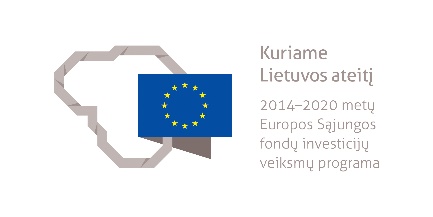 JAUNESNIOJO SISTEMŲ ADMINISTRATORIAUS MODULINĖ PROFESINIO MOKYMO PROGRAMA______________________(Programos pavadinimas)Programos valstybinis kodas ir apimtis mokymosi kreditais:P42061201, P43061201 – programa, skirta pirminiam profesiniam mokymui, 90 mokymosi kreditųT43061205 – programa, skirta tęstiniam profesiniam mokymui, 70 mokymosi kreditųKvalifikacijos pavadinimas – jaunesnysis sistemų administratoriusKvalifikacijos lygis pagal Lietuvos kvalifikacijų sandarą (LTKS) – IVMinimalus reikalaujamas išsilavinimas kvalifikacijai įgyti:P42061201 – pagrindinis išsilavinimas ir mokymasis vidurinio ugdymo programojeP43061201, T43061205 – vidurinis išsilavinimasReikalavimai profesinei patirčiai (jei taikomi) ir stojančiajam (jei taikomi) – nėraPrograma parengta įgyvendinant iš Europos Sąjungos struktūrinių fondų lėšų bendrai finansuojamą projektą „Lietuvos kvalifikacijų sistemos plėtra (I etapas)“ (projekto Nr. 09.4.1-ESFA-V-734-01-0001).1. PROGRAMOS APIBŪDINIMASProgramos paskirtis. Jaunesniojo sistemų administratoriaus modulinė profesinio mokymo programa yra skirta kvalifikuotam jaunesniajam sistemų administratoriui parengti, kuris gebėtų prižiūrėti ir administruoti informacines sistemas, valdyti informacinės sistemos problemas, valdyti informacijos saugumą ir informacinių ir ryšių technologijų pokyčius.Būsimo darbo specifika. Įgiję jaunesniojo sistemų administratoriaus kvalifikaciją asmenys galės dirbti informacinių ir ryšių technologijų sektoriaus verslo įmonėse, kitų sektorių organizacijų informacinių technologijų padaliniuose.Dirbama individualiai ir (arba) komandoje, galimas lankstus darbo grafikas, nuotolinis darbas. Jaunesniojo sistemų administratoriaus tipinės darbo priemonės: programinė ir techninė įranga, tinklo valdymo programinė įranga ir įrankiai, diagnostinės priemonės, testavimo įrankiai, komunikacinė įranga.Jaunesniajam sistemų administratoriui svarbios šios asmeninės savybės: kruopštumas, atsakingumas, savarankiškumas, dėmesio koncentracija.2. PROGRAMOS PARAMETRAI* Šie moduliai vykdant tęstinį profesinį mokymą neįgyvendinami, o darbuotojų saugos ir sveikatos bei saugaus elgesio ekstremaliose situacijose mokymas integruojamas į kvalifikaciją sudarančioms kompetencijoms įgyti skirtus modulius.3. REKOMENDUOJAMA MODULIŲ SEKA* Šie moduliai vykdant tęstinį profesinį mokymą neįgyvendinami, o darbuotojų saugos ir sveikatos bei saugaus elgesio ekstremaliose situacijose mokymas integruojamas į kvalifikaciją sudarančioms kompetencijoms įgyti skirtus modulius.4. REKOMENDACIJOS DĖL PROFESINEI VEIKLAI REIKALINGŲ BENDRŲJŲ KOMPETENCIJŲ UGDYMO5. PROGRAMOS STRUKTŪRA, VYKDANT PIRMINĮ IR TĘSTINĮ PROFESINĮ MOKYMĄPastabosVykdant pirminį profesinį mokymą asmeniui turi būti sudaromos sąlygos mokytis pagal vidurinio ugdymo programą.Vykdant tęstinį profesinį mokymą asmens ankstesnio mokymosi pasiekimai įskaitomi švietimo ir mokslo ministro nustatyta tvarka.Tęstinio profesinio mokymo programos modulius gali vesti mokytojai, įgiję andragogikos žinių ir turintys tai pagrindžiantį dokumentą arba turintys neformaliojo suaugusiųjų švietimo patirties.Saugaus elgesio ekstremaliose situacijose modulį vedantis mokytojas turi būti baigęs civilinės saugos mokymus pagal Priešgaisrinės apsaugos ir gelbėjimo departamento direktoriaus patvirtintą mokymo programą ir turėti tai pagrindžiantį dokumentą.Tęstinio profesinio mokymo programose darbuotojų saugos ir sveikatos mokymas integruojamas į kvalifikaciją sudarančioms kompetencijoms įgyti skirtus modulius. Darbuotojų saugos ir sveikatos mokoma pagal Mokinių, besimokančių pagal pagrindinio profesinio mokymo programas, darbuotojų saugos ir sveikatos programos aprašą, patvirtintą Lietuvos Respublikos švietimo ir mokslo ministro 2005 m. rugsėjo 28 d. įsakymu Nr. ISAK-1953 „Dėl Mokinių, besimokančių pagal pagrindinio profesinio mokymo programas, darbuotojų saugos ir sveikatos programos aprašo patvirtinimo“. Darbuotojų saugos ir sveikatos mokymą vedantis mokytojas turi būti baigęs darbuotojų saugos ir sveikatos mokymus ir turėti tai pagrindžiantį dokumentą.Tęstinio profesinio mokymo programose saugaus elgesio ekstremaliose situacijose mokymas integruojamas pagal poreikį į kvalifikaciją sudarančioms kompetencijoms įgyti skirtus modulius.6. PROGRAMOS MODULIŲ APRAŠAI6.1. ĮVADINIS MODULISModulio pavadinimas – „Įvadas į profesiją“6.2. KVALIFIKACIJĄ SUDARANČIOMS KOMPETENCIJOMS ĮGYTI SKIRTI MODULIAI6.2.1. Privalomieji moduliaiModulio pavadinimas – „Informacinės sistemos priežiūra ir administravimas“Modulio pavadinimas – „Informacinės sistemos problemų valdymas“Modulio pavadinimas – „Informacijos saugumo valdymas“Modulio pavadinimas – „Informacinių ir ryšių technologijų pokyčių valdymas“6.3. PASIRENKAMIEJI MODULIAIModulio pavadinimas – „Kompiuterių tinklų administravimas“Modulio pavadinimas – „Kompiuterių surinkimas“6.4. BAIGIAMASIS MODULISModulio pavadinimas – „Įvadas į darbo rinką“Valstybinis kodasModulio pavadinimasLTKS lygisApimtis mokymosi kreditaisKompetencijosKompetencijų pasiekimą iliustruojantys mokymosi rezultataiĮvadinis modulis (iš viso 2 mokymosi kreditai)*Įvadinis modulis (iš viso 2 mokymosi kreditai)*Įvadinis modulis (iš viso 2 mokymosi kreditai)*Įvadinis modulis (iš viso 2 mokymosi kreditai)*Įvadinis modulis (iš viso 2 mokymosi kreditai)*Įvadinis modulis (iš viso 2 mokymosi kreditai)*4000006Įvadas į profesiją IV2Pažinti profesiją.Išmanyti jaunesniojo sistemų administratoriaus profesiją ir jos teikiamas galimybes darbo rinkoje.Suprasti jaunesniojo sistemų administratoriaus profesinę veiklą, veiklos procesus, funkcijas ir uždavinius.Demonstruoti jau turimus, neformaliuoju ir (arba) savaiminiu būdu įgytus jaunesniojo sistemų administratoriaus kvalifikacijai būdingus gebėjimus.Bendrieji moduliai (iš viso 8 mokymosi kreditai)*Bendrieji moduliai (iš viso 8 mokymosi kreditai)*Bendrieji moduliai (iš viso 8 mokymosi kreditai)*Bendrieji moduliai (iš viso 8 mokymosi kreditai)*Bendrieji moduliai (iš viso 8 mokymosi kreditai)*Bendrieji moduliai (iš viso 8 mokymosi kreditai)*4102201Saugus elgesys ekstremaliose situacijoseIV1Saugiai elgtis ekstremaliose situacijose.Išmanyti ekstremalių situacijų tipus, galimus pavojus.Išmanyti saugaus elgesio ekstremaliose situacijose reikalavimus ir instrukcijas, garsinius civilinės saugos signalus.4102102Sąmoningas fizinio aktyvumo reguliavimasIV5Reguliuoti fizinį aktyvumą.Išmanyti fizinio aktyvumo formas.Demonstruoti asmeninį fizinį aktyvumą.Taikyti fizinio aktyvumo formas atsižvelgiant į darbo specifiką.4102203Darbuotojų sauga ir sveikataIV2Tausoti sveikatą ir saugiai dirbti.Išmanyti darbuotojų saugos ir sveikatos reikalavimus, būtinus jaunesniojo sistemų administratoriui.Kvalifikaciją sudarančioms kompetencijoms įgyti skirti moduliai (iš viso 60 mokymosi kreditų)Kvalifikaciją sudarančioms kompetencijoms įgyti skirti moduliai (iš viso 60 mokymosi kreditų)Kvalifikaciją sudarančioms kompetencijoms įgyti skirti moduliai (iš viso 60 mokymosi kreditų)Kvalifikaciją sudarančioms kompetencijoms įgyti skirti moduliai (iš viso 60 mokymosi kreditų)Kvalifikaciją sudarančioms kompetencijoms įgyti skirti moduliai (iš viso 60 mokymosi kreditų)Kvalifikaciją sudarančioms kompetencijoms įgyti skirti moduliai (iš viso 60 mokymosi kreditų)Privalomieji (iš viso 60 mokymosi kreditų)Privalomieji (iš viso 60 mokymosi kreditų)Privalomieji (iš viso 60 mokymosi kreditų)Privalomieji (iš viso 60 mokymosi kreditų)Privalomieji (iš viso 60 mokymosi kreditų)Privalomieji (iš viso 60 mokymosi kreditų)406121224Informacinės sistemos priežiūra ir administravimasIV20Pagal nustatytas procedūras nustatyti ir spręsti su informacinės sistemos veikimu susijusias problemas.Apibrėžti informacinės sistemos gyvavimo ciklą, veikimo principus ir įrangą.Parinkti informacinės sistemos įrangą.Atlikti informacinės sistemos analizę.Nustatyti ir šalinti informacinės sistemos sutrikimus.406121224Informacinės sistemos priežiūra ir administravimasIV20Administruoti informacinę sistemą ir užtikrinti tinkamą jos veikimą.Paaiškinti kompiuterių ir jų sistemų specifikacijas bei dermę.Taikyti duomenų perdavimo technologijas.Naudoti įrankius tinklo būsenai stebėti, našumo statistikai rinkti ir atitinkamų ataskaitų kūrimui.Atlikti informacinės sistemos problemų tyrimą ir diagnozavimą, našumo statistikos rinkimą ir atitinkamų ataskaitų kūrimą.Kurti duomenų kopiją, atlikti duomenų dubliavimą, archyvavimą ir juos atstatyti.406121225Informacinės sistemos problemų valdymasIV20Vykdyti informacinės sistemos problemų valdymo procesą.Paaiškinti informacinės sistemos problemų valdymo procesą.Spręsti tipines informacinės sistemos problemas.Atlikti naudotojų informavimą ir instruktavimą sprendžiant informacinės sistemos problemas.406121225Informacinės sistemos problemų valdymasIV20Nustatyti galimus kritinius informacinės sistemos komponentų gedimus.Apibūdinti galimus tipinius informacinės sistemos komponentų gedimus.Vykdyti techninės ir programinės įrangos priežiūrą.Naudoti diagnostines priemones ir testavimo įrankius tipinių gedimų ir paslaugų tiekimo trikdžių nustatymui.406121225Informacinės sistemos problemų valdymasIV20Administruoti problemų valdymą, balansuojant sąnaudas ir rizikas.Apibūdinti informacinės sistemos problemų valdymo rizikas.Atlikti gedimų ir jų šalinimo sprendimų įrašų katalogavimą.Numatyti informacinės sistemos gedimų rizikas.Apskaičiuoti informacinės sistemos gedimų šalinimo sąnaudas ir terminus.406121226Informacijos saugumo valdymasIV10Tirti tipines įtariamas atakas.Apibūdinti tipinius informacinės sistemos rizikos veiksnius.Tirti tipines įtariamas spragas, pažeidžiamumus.Atlikti prevencinius veiksmus informacinės sistemos apsaugai.406121226Informacijos saugumo valdymasIV10Valdyti tipinius saugumo incidentus.Apibūdinti tipinius saugumo incidentus.Fiksuoti tipinius saugumo incidentus.Atlikti atitinkamus veiksmus, reaguojant į tipinius saugumo incidentus.406121227Informacinių ir ryšių technologijų pokyčių valdymasIV10Valdyti pokyčius, susijusius su informacinių ir ryšių technologijų sprendimų diegimu.Paaiškinti informacinių ir ryšių technologijų pakeitimų valdymo procedūras, susijusias su sprendimų diegimu, ir jų taikymą.Dokumentuoti pokyčius, susijusius su informacinių ir ryšių technologijų sprendimų diegimu.Atlikti informacinių ir ryšių technologijų pakeitimus, susijusius su sprendimų diegimu, remiantis gautais kreipiniais dėl pakeitimų.406121227Informacinių ir ryšių technologijų pokyčių valdymasIV10Valdyti pokyčius, susijusius su informacinių ir ryšių technologijų sprendimų priežiūra.Paaiškinti informacinių ir ryšių technologijų pakeitimų valdymo procedūras, susijusias su sprendimų priežiūra ir jų taikymą.Dokumentuoti pokyčius, susijusius su informacinių ir ryšių technologijų sprendimų priežiūra.Atlikti informacinių ir ryšių technologijų pakeitimus, susijusius su sprendimų priežiūra, remiantis gautais kreipiniais dėl pakeitimų.Pasirenkamieji moduliai (iš viso 10 mokymosi kreditų)*Pasirenkamieji moduliai (iš viso 10 mokymosi kreditų)*Pasirenkamieji moduliai (iš viso 10 mokymosi kreditų)*Pasirenkamieji moduliai (iš viso 10 mokymosi kreditų)*Pasirenkamieji moduliai (iš viso 10 mokymosi kreditų)*Pasirenkamieji moduliai (iš viso 10 mokymosi kreditų)*406121228Kompiuterių tinklų administravimasIV10Projektuoti kompiuterių tinklą.Apibūdinti kompiuterių tinklo planavimą, naujinimą.Parengti kompiuterių tinklo projektą.Parinkti kompiuterių tinklo įrangą.406121228Kompiuterių tinklų administravimasIV10Montuoti ir derinti kompiuterių tinklą.Apibūdinti kompiuterių tinklo montavimo ir derinimo priemones.Montuoti ir derinti kompiuterių tinklų techninę įrangą.Diegti kompiuterių tinklo paslaugas.Atlikti kompiuterių tinklo patikrą.406121229Kompiuterių surinkimasIV10Suprojektuoti kompiuterį pagal paskirtį.Apibūdinti kompiuterio pagrindines sudedamąsias dalis ir jų savybes.Parinkti kompiuterio komponentus pagal paskirtį.Komplektuoti kompiuterio sudedamąsias dalis.406121229Kompiuterių surinkimasIV10Surinkti kompiuterį.Paaiškinti kompiuterio reikalavimus ir surinkimo eigą.Surinkti kompiuterio dalis ir prijungti periferinę įrangą.Testuoti surinktą kompiuterį.Baigiamasis modulis (iš viso 10 mokymosi kreditų)Baigiamasis modulis (iš viso 10 mokymosi kreditų)Baigiamasis modulis (iš viso 10 mokymosi kreditų)Baigiamasis modulis (iš viso 10 mokymosi kreditų)Baigiamasis modulis (iš viso 10 mokymosi kreditų)Baigiamasis modulis (iš viso 10 mokymosi kreditų)4000002Įvadas į darbo rinkąIV10Formuoti darbinius įgūdžius realioje darbo vietoje.Įsivertinti ir realioje darbo vietoje demonstruoti įgytas kompetencijas.Susipažinti su būsimo darbo specifika ir adaptuotis realioje darbo vietoje.Įsivertinti asmenines integracijos į darbo rinką galimybes.Valstybinis kodasModulio pavadinimasLTKS lygisApimtis mokymosi kreditaisAsmens pasirengimo mokytis modulyje reikalavimai (jei taikoma)Įvadinis modulis (iš viso 2 mokymosi kreditai)*Įvadinis modulis (iš viso 2 mokymosi kreditai)*Įvadinis modulis (iš viso 2 mokymosi kreditai)*Įvadinis modulis (iš viso 2 mokymosi kreditai)*Įvadinis modulis (iš viso 2 mokymosi kreditai)*4000006Įvadas į profesijąIV2Netaikoma.Bendrieji moduliai (iš viso 8 mokymosi kreditai)*Bendrieji moduliai (iš viso 8 mokymosi kreditai)*Bendrieji moduliai (iš viso 8 mokymosi kreditai)*Bendrieji moduliai (iš viso 8 mokymosi kreditai)*Bendrieji moduliai (iš viso 8 mokymosi kreditai)*4102201Saugus elgesys ekstremaliose situacijoseIV1Netaikoma.4102102Sąmoningas fizinio aktyvumo reguliavimasIV5Netaikoma.4102203Darbuotojų sauga ir sveikataIV2Netaikoma.Kvalifikaciją sudarančioms kompetencijoms įgyti skirti moduliai (iš viso 60 mokymosi kreditų)Kvalifikaciją sudarančioms kompetencijoms įgyti skirti moduliai (iš viso 60 mokymosi kreditų)Kvalifikaciją sudarančioms kompetencijoms įgyti skirti moduliai (iš viso 60 mokymosi kreditų)Kvalifikaciją sudarančioms kompetencijoms įgyti skirti moduliai (iš viso 60 mokymosi kreditų)Kvalifikaciją sudarančioms kompetencijoms įgyti skirti moduliai (iš viso 60 mokymosi kreditų)Privalomieji (iš viso 60 mokymosi kreditų)Privalomieji (iš viso 60 mokymosi kreditų)Privalomieji (iš viso 60 mokymosi kreditų)Privalomieji (iš viso 60 mokymosi kreditų)Privalomieji (iš viso 60 mokymosi kreditų)406121224Informacinės sistemos priežiūra ir administravimasIV20Netaikoma.406121225Informacinės sistemos problemų valdymasIV20Netaikoma.406121226Informacijos saugumo valdymasIV10Netaikoma.406121227Informacinių ir ryšių technologijų pokyčių valdymasIV10Netaikoma.Pasirenkamieji moduliai (iš viso 10 mokymosi kreditų)*Pasirenkamieji moduliai (iš viso 10 mokymosi kreditų)*Pasirenkamieji moduliai (iš viso 10 mokymosi kreditų)*Pasirenkamieji moduliai (iš viso 10 mokymosi kreditų)*Pasirenkamieji moduliai (iš viso 10 mokymosi kreditų)*406121228Kompiuterių tinklų administravimasIV10Netaikoma.406121229Kompiuterių surinkimasIV10Netaikoma.Baigiamasis modulis (iš viso 10 mokymosi kreditų)Baigiamasis modulis (iš viso 10 mokymosi kreditų)Baigiamasis modulis (iš viso 10 mokymosi kreditų)Baigiamasis modulis (iš viso 10 mokymosi kreditų)Baigiamasis modulis (iš viso 10 mokymosi kreditų)4000002Įvadas į darbo rinką10Baigti visi jaunesniojo sistemų administratoriaus kvalifikaciją sudarantys privalomieji moduliai.Bendrosios kompetencijosBendrųjų kompetencijų pasiekimą iliustruojantys mokymosi rezultataiRaštingumo kompetencijaRašyti gyvenimo ir profesinės patirties aprašymą, motyvacinį laišką, prašymą, ataskaitą, elektroninį laišką.Bendrauti vartojant profesinius terminus.Daugiakalbystės kompetencijaVartoti pagrindines profesinės terminijos sąvokas užsienio kalba.Bendrauti profesine užsienio kalba darbinėje aplinkoje žodžiu ir raštu.Skaityti ir kurti profesinę dokumentaciją užsienio kalba.Matematinė kompetencija ir gamtos mokslų, technologijų ir inžinerijos kompetencijaSuvokti skaičiavimo sistemas, matematinės logikos principus.Taikyti matematine logika grįstus algoritmus ir objektinio programavimo principus.Suvokti techninės užduoties reikalavimus ir įvertinti vartotojo reikalavimus.Parengti užduoties techninę specifikaciją.Skaitmeninė kompetencijaSuvokti kompiuterijos ir interneto veikimo principus.Naudotis interneto paieškos ir komunikavimo sistemomis, dokumentų kūrimo ir redagavimo programomis.Rinkti, apdoroti ir saugoti reikalingą darbui informaciją.Naudotis laiko planavimo ir elektroninio pašto programomis.Rengti paslaugos ir (arba) darbo pristatymą kompiuterinėmis programomis.Asmeninė, socialinė ir mokymosi mokytis kompetencijaĮsivertinti turimas žinias ir gebėjimus.Organizuoti savo mokymąsi.Pritaikyti turimas žinias ir gebėjimus dirbant individualiai ir komandoje.Parengti profesinio tobulėjimo planą.Valdyti savo psichologines būsenas, pojūčius ir savybes.Pilietiškumo kompetencijaGebėti bendrauti su klientais ir kolegomis.Spręsti psichologines krizines situacijas.Gerbti save ir kitus, savo šalį ir jos tradicijas.Prisitaikyti prie tarptautinės, daugiakultūrinės aplinkos.Verslumo kompetencijaSuprasti įmonės veiklos tikslus ir principus, verslo aplinką.Panaudojant intuiciją, kūrybiškumą ir analitinius gebėjimus atpažinti su technologijomis susijusias naujas rinkos ir vertės kūrimo galimybes.Suprasti socialiai atsakingo verslo principus.Prisiimti atsakomybę, dirbti savarankiškai ir komandoje, planuoti savo laiką.Kultūrinio sąmoningumo ir raiškos kompetencijaPaaiškinti Europos ir kitų šalių kultūrinius skirtumus, darbo su kitų kultūrų kolegomis ir (arba) klientais ypatumus.Lavinti estetinį požiūrį į aplinką.Kvalifikacija – jaunesnysis sistemų administratorius, IV LTKS lygisKvalifikacija – jaunesnysis sistemų administratorius, IV LTKS lygisProgramos, skirtos pirminiam profesiniam mokymui, struktūraProgramos, skirtos tęstiniam profesiniam mokymui, struktūraĮvadinis modulis (iš viso 2 mokymosi kreditai)Įvadas į profesiją, 2 mokymosi kreditai Įvadinis modulis (0 mokymosi kreditų)–Bendrieji moduliai (iš viso 8 mokymosi kreditai)Saugus elgesys ekstremaliose situacijose, 1 mokymosi kreditasSąmoningas fizinio aktyvumo reguliavimas, 5 mokymosi kreditaiDarbuotojų sauga ir sveikata, 2 mokymosi kreditaiBendrieji moduliai (0 mokymosi kreditų)–Kvalifikaciją sudarančioms kompetencijoms įgyti skirti moduliai (iš viso 60 mokymosi kreditų)Informacinės sistemos priežiūra ir administravimas, 20 mokymosi kreditųInformacinės sistemos problemų valdymas, 20 mokymosi kreditųInformacijos saugumo valdymas, 10 mokymosi kreditųInformacinių ir ryšių technologijų pokyčių valdymas, 10 mokymosi kreditųKvalifikaciją sudarančioms kompetencijoms įgyti skirti moduliai (iš viso 60 mokymosi kreditų)Informacinės sistemos priežiūra ir administravimas, 20 mokymosi kreditųInformacinės sistemos problemų valdymas, 20 mokymosi kreditųInformacijos saugumo valdymas, 10 mokymosi kreditųInformacinių ir ryšių technologijų pokyčių valdymas, 10 mokymosi kreditųPasirenkamieji moduliai (iš viso 10 mokymosi kreditų)Kompiuterių tinklų administravimas, 10 mokymosi kreditųKompiuterių surinkimas, 10 mokymosi kreditųPasirenkamieji moduliai (0 mokymosi kreditų)–Baigiamasis modulis (iš viso 10 mokymosi kreditų)Įvadas į darbo rinką, 10 mokymosi kreditųBaigiamasis modulis (iš viso 10 mokymosi kreditų)Įvadas į darbo rinką, 10 mokymosi kreditųValstybinis kodas40000064000006Modulio LTKS lygisIVIVApimtis mokymosi kreditais22KompetencijosMokymosi rezultataiRekomenduojamas turinys mokymosi rezultatams pasiekti1. Pažinti profesiją.1.1. Išmanyti jaunesniojo sistemų administratoriaus profesiją ir jos teikiamas galimybes darbo rinkoje.Tema. Jaunesniojo sistemų administratoriaus profesija, jos specifika ir galimybės darbo rinkojeJaunesniojo sistemų administratoriaus profesijos ypatumaiSavybės, reikalingos jaunesniojo sistemų administratoriaus profesijaiJaunesniojo sistemų administratoriaus profesijos teikiamos galimybės įsidarbinti darbo rinkoje1. Pažinti profesiją.1.2. Suprasti jaunesniojo sistemų administratoriaus profesinę veiklą, veiklos procesus, funkcijas ir uždavinius.Tema. Jaunesniojo sistemų administratoriaus atliekami darbaiJaunesniojo sistemų administratoriaus veiklos procesai, funkcijos ir uždaviniaiJaunesniojo sistemų administratoriui keliami reikalavimai1. Pažinti profesiją.1.3. Demonstruoti jau turimus, neformaliuoju ir (arba) savaiminiu būdu įgytus jaunesniojo sistemų administratoriaus kvalifikacijai būdingus gebėjimus.Tema. Jaunesniojo sistemų administratoriaus modulinė profesinio mokymo programaMokymo programos tikslai ir uždaviniai, mokymosi formos ir metodai, mokymosi pasiekimų vertinimo kriterijai ir formos (metodai)Tema. Turimų gebėjimų, įgytų savaiminiu ir (arba) neformaliuoju būdu, vertinimasSavaiminiu ir (arba) neformaliuoju būdu įgytų Java programuotojo kvalifikacijai būdingų gebėjimų demonstravimasSavaiminiu ir (arba) neformaliuoju būdu įgytų gebėjimų įsivertinimasMokymosi pasiekimų vertinimo kriterijaiSiūlomas įvadinio modulio įvertinimas – įskaityta (neįskaityta).Siūlomas įvadinio modulio įvertinimas – įskaityta (neįskaityta).Reikalavimai mokymui skirtiems metodiniams ir materialiesiems ištekliamsMokymo(si) medžiaga:Jaunesniojo sistemų administratoriaus modulinė profesinio mokymo programaVadovėliai ir kita mokomoji medžiagaTestas turimiems gebėjimams vertintiMokymo(si) priemonės:Techninės priemonės mokymo(si) medžiagai iliustruoti, vizualizuoti, pristatytiKompiuterinė techninė ir programinė įrangaMokymo(si) medžiaga:Jaunesniojo sistemų administratoriaus modulinė profesinio mokymo programaVadovėliai ir kita mokomoji medžiagaTestas turimiems gebėjimams vertintiMokymo(si) priemonės:Techninės priemonės mokymo(si) medžiagai iliustruoti, vizualizuoti, pristatytiKompiuterinė techninė ir programinė įrangaReikalavimai teorinio ir praktinio mokymo vietaiKlasė ar kita mokymuisi pritaikyta patalpa su techninėmis priemonėmis mokymo(si) medžiagai pateikti (kompiuteriu, vaizdo projektoriumi ar televizoriumi) ir kompiuteriais, skirtais mokinių darbui.Praktinio mokymo klasė (patalpa), aprūpinta kompiuteriais, programine įranga, maršrutizatoriais, komutatoriais, serveriais. Klasė ar kita mokymuisi pritaikyta patalpa su techninėmis priemonėmis mokymo(si) medžiagai pateikti (kompiuteriu, vaizdo projektoriumi ar televizoriumi) ir kompiuteriais, skirtais mokinių darbui.Praktinio mokymo klasė (patalpa), aprūpinta kompiuteriais, programine įranga, maršrutizatoriais, komutatoriais, serveriais. Reikalavimai mokytojų dalykiniam pasirengimui (dalykinei kvalifikacijai)Modulį gali vesti mokytojas, turintis:1) Lietuvos Respublikos švietimo įstatyme ir Reikalavimų mokytojų kvalifikacijai apraše, patvirtintame Lietuvos Respublikos švietimo ir mokslo ministro 2014 m. rugpjūčio 29 d. įsakymu Nr. V-774 „Dėl Reikalavimų mokytojų kvalifikacijai aprašo patvirtinimo“, nustatytą išsilavinimą ir kvalifikaciją;2) informatikos mokslų studijų krypčių grupės ar lygiavertį išsilavinimą arba informacinių technologijų mokytojo ar jaunesniojo sistemų administratoriaus, ar lygiavertę kvalifikaciją, ne mažesnę kaip 3 metų kompiuterinių sistemų administravimo profesinės veiklos patirtį ir pedagoginių ir psichologinių žinių kurso baigimo pažymėjimą.Modulį gali vesti mokytojas, turintis:1) Lietuvos Respublikos švietimo įstatyme ir Reikalavimų mokytojų kvalifikacijai apraše, patvirtintame Lietuvos Respublikos švietimo ir mokslo ministro 2014 m. rugpjūčio 29 d. įsakymu Nr. V-774 „Dėl Reikalavimų mokytojų kvalifikacijai aprašo patvirtinimo“, nustatytą išsilavinimą ir kvalifikaciją;2) informatikos mokslų studijų krypčių grupės ar lygiavertį išsilavinimą arba informacinių technologijų mokytojo ar jaunesniojo sistemų administratoriaus, ar lygiavertę kvalifikaciją, ne mažesnę kaip 3 metų kompiuterinių sistemų administravimo profesinės veiklos patirtį ir pedagoginių ir psichologinių žinių kurso baigimo pažymėjimą.Valstybinis kodas406121224406121224Modulio LTKS lygisIVIVApimtis mokymosi kreditais2020Asmens pasirengimo mokytis modulyje reikalavimai (jei taikoma)NetaikomaNetaikomaKompetencijosMokymosi rezultataiRekomenduojamas turinys mokymosi rezultatams pasiekti1. Pagal nustatytas procedūras nustatyti ir spręsti su informacinės sistemos veikimu susijusias problemas.1.1. Apibrėžti informacinės sistemos gyvavimo ciklą, veikimo principus ir įrangą.Tema. Informacinės sistemos (toliau – IS) gyvavimo ciklas ir veikimo principaiIS architektūros elementai, jų struktūra ir veikimasIS gyvavimo ciklasKliento–serverio architektūraIS infrastruktūros platformosDebesų kompiuterijaTema. IS infrastruktūros platformos įrangaPlatformos įrangos tipai ir paskirtisServeriai, jų funkcijos ir panaudojimas ir veikimo principaiIS programinė įrangaTinklo įrangos naudojimas ir veikimo principaiTinklo perimetro sauga, ugniasienės veikimo principaiSpecifinių portų ir protokolų paskirtisFizinė aplinkaĮrangos montavimas, sujungimas, ženklinimas ir dokumentavimas1. Pagal nustatytas procedūras nustatyti ir spręsti su informacinės sistemos veikimu susijusias problemas.1.2. Parinkti informacinės sistemos įrangą.Tema. IS infrastruktūros įrangos parinkimas pagal poreikįInfrastruktūros įrangos poreikio analizėIS įrangos parinkimo kriterijaiTema. IS infrastruktūros įrangos komplektavimasReikalingų serverių aparatinės įrangos išteklių (CPU, atminties, diskų talpos, pralaidumų) įvertinimasParinktos IS įrangos sukomplektavimasTema. Programinės įrangos parinkimasSisteminės programinės įrangos parinkimasParinktos IS techninės ir programinės įrangos suderinamumo patikraOptimalaus parinktos programinės įrangos licencijavimo pasirinkimas1. Pagal nustatytas procedūras nustatyti ir spręsti su informacinės sistemos veikimu susijusias problemas.1.3. Atlikti informacinės sistemos analizę.Tema. Esamos IS infrastruktūros įrangos analizėĮrenginių ir jų konfigūracijos nustatymo metodai ir įrankiaiKabeliniai sujungimaiTema. Esamos IS stebėjimasĮvykių žurnalo peržiūros priemonėsAparatinės įrangos peržiūraOperacinės sistemos įvykių žurnalo peržiūraTinklinės įrangos peržiūra1. Pagal nustatytas procedūras nustatyti ir spręsti su informacinės sistemos veikimu susijusias problemas.1.4. Nustatyti ir šalinti informacinės sistemos sutrikimus.Tema. IS sutrikimų nustatymasAparatinės įrangos patikra ir sutrikimų nustatymasTinklinės įrangos patikra ir sutrikimų nustatymasRyšio sujungimų patikrinimas ir sutrikimo nustatymasTema. IS sutrikimų šalinimasAparatinės įrangos sutrikimų pašalinimasTinklinės įrangos sutrikimų pašalinimasPrograminės įrangos sutrikimų pašalinimasIRT sistemų testavimas, pašalinus sutrikimą2. Administruoti informacinę sistemą ir užtikrinti tinkamą jos veikimą.2.1. Paaiškinti kompiuterių ir jų sistemų specifikacijas bei dermę.Tema. Kompiuterių, serverių ir jų sistemų specifikacijosKompiuterio procesorius, jo veikimo principaiKompiuterio pagrindinė plokštė ir jos architektūraKompiuterio operatyvinė atmintis ir jos tipaiDiskų ir duomenų kopijavimo-atstatymo priemonių tipai, jų taikymasServerių ir diskų saugyklų įrangaDidelio našumo serverių sistemosDiskų saugyklų tinklaiNepertraukiami maitinimo šaltiniaiTema. Virtualių informacinių sistemų priemonėsVirtualizacijos veikimo principai, ryšys su fizine įrangaPrograminė įranga kompiuterio, serverio virtualizavimuiVirtualūs procesai, atskiros paslaugos sistemoje. KonteineriaiTema. Kompiuterių sistemos informacijos, įvykių, diagnostikos ir audito programinė įrangaSisteminė programinė įrangaTaikomoji programinė įranga2. Administruoti informacinę sistemą ir užtikrinti tinkamą jos veikimą.2.2. Taikyti duomenų perdavimo technologijas.Tema. Duomenų perdavimo tinklaiVietiniuose ir globaliuose tinkluose naudojamos technologijosOptinio tinklo charakteristikų nustatymasBevielio tinklo charakteristikų nustatymasTema. Tinklo įrangaTinklo plokštės konfigūravimasKomutatorių konfigūravimasMaršrutizatorių konfigūravimas2. Administruoti informacinę sistemą ir užtikrinti tinkamą jos veikimą.2.3. Naudoti įrankius tinklo būsenai stebėti, našumo statistikai rinkti ir atitinkamų ataskaitų kūrimui.Tema. Programinė įranga skirta tinklo būsenos stebėjimui ir ataskaitų kūrimuiKompiuterinio tinklo, programinės įrangos ir serverių išteklių bei įvykių stebėjimo sistemų konfigūravimasPrograminės įrangos naudojimas sutrikimų prevencijaiAutomatinių pranešimų konfigūravimas viršijus ribines reikšmesTinklo būsenos ataskaitų kūrimasTema. Aparatinė įranga skirta tinklo būsenos stebėjimuiNaudoti kompiuterinio tinklo testavimo įrankiusTinklo įrangos rodmenų ir žurnalų (angl. log) stebėjimas2. Administruoti informacinę sistemą ir užtikrinti tinkamą jos veikimą.2.4. Atlikti informacinės sistemos problemų tyrimą ir diagnozavimą, našumo statistikos rinkimą ir atitinkamų ataskaitų kūrimą.Tema. IS problemų diagnostikaIncidento ir problemos skirtumaiPagrindinė priežastis (angl. Root cause)Priežasties ir pasekmės ryšio nustatymasPrograminės įrangos parinkimas problemų diagnostikaiNašumo statistikos rinkimas ir atitinkamų ataskaitų kūrimasTema. IS problemų sprendimasKlientų aptarnavimo procesas (angl. Service Desk)Techninių klausimų perdavimas aukštesnės grandies (angl. „second line“ ar „third line“) techniniams specialistams2. Administruoti informacinę sistemą ir užtikrinti tinkamą jos veikimą.2.5. Kurti duomenų kopiją, atlikti duomenų dubliavimą, archyvavimą ir juos atstatyti.Tema. Programinė įranga duomenų kopijavimui ir atstatymuiDuomenų atstatymo taško ir atstatymo laiko sąvokosDuomenų kopijavimo-atstatymo scenarijaus planavimasOptimalios programinės įrangos parinkimas duomenų kopijavimui-atstatymuiPrograminės įrangos, skirtos automatiniam duomenų kopijavimui, konfigūravimasDuomenų dubliavimo konfigūravimasTema. Duomenų kopijavimo procesasPrielaidos duomenų kopijavimuiOperacinės sistemos, duomenų bazės, programų kopijavimo ir atstatymo specifikaPrograminės įrangos naudojimas automatiniam duomenų kopijavimuiAtsarginės duomenų kopijos saugojimas, tikrinimas ir duomenų atstatymas po incidentoDuomenų archyvavimasMokymosi pasiekimų vertinimo kriterijai Paaiškintas IS gyvavimo ciklas, veikimo principai ir įranga. Parinkta IS įranga pagal poreikį. Atlikta IS analizė. Nustatyti ir pašalinti IS sutrikimai. Paaiškintos kompiuterių ir jų sistemų specifikacijos bei jų suderinamumo aspektai. Sukonfigūruota tinklo įranga. Atliktas tinklo būsenos stebėjimas pasinaudojant įrankiais. Pasinaudojant įrankiais surinkta našumo statistika, sukurtos atitinkamos ataskaitos. Atliktas IS problemų tyrimas, nustatytos problemų priežastys. Sukurta duomenų kopija. Sukonfigūruotas automatinis duomenų kopijavimas. Įvykdytas duomenų atstatymas iš kopijos. Dirbant laikytasi darbuotojų saugos ir sveikatos taisyklių, saugaus darbo, ergonomikos, darbo higienos, gaisrinės saugos, aplinkosaugos reikalavimų. Savarankiškai paruošta darbo vieta. Tinkamai sutvarkyta darbo vieta po darbo, nuvalyti ir sudėti įrankiai, priemonės į jiems skirtas vietas.Paaiškintas IS gyvavimo ciklas, veikimo principai ir įranga. Parinkta IS įranga pagal poreikį. Atlikta IS analizė. Nustatyti ir pašalinti IS sutrikimai. Paaiškintos kompiuterių ir jų sistemų specifikacijos bei jų suderinamumo aspektai. Sukonfigūruota tinklo įranga. Atliktas tinklo būsenos stebėjimas pasinaudojant įrankiais. Pasinaudojant įrankiais surinkta našumo statistika, sukurtos atitinkamos ataskaitos. Atliktas IS problemų tyrimas, nustatytos problemų priežastys. Sukurta duomenų kopija. Sukonfigūruotas automatinis duomenų kopijavimas. Įvykdytas duomenų atstatymas iš kopijos. Dirbant laikytasi darbuotojų saugos ir sveikatos taisyklių, saugaus darbo, ergonomikos, darbo higienos, gaisrinės saugos, aplinkosaugos reikalavimų. Savarankiškai paruošta darbo vieta. Tinkamai sutvarkyta darbo vieta po darbo, nuvalyti ir sudėti įrankiai, priemonės į jiems skirtas vietas.Reikalavimai mokymui skirtiems metodiniams ir materialiesiems ištekliamsMokymo(si) medžiaga:Vadovėliai ir kita mokomoji medžiagaTestas turimiems gebėjimams vertintiTeisės aktai, reglamentuojantys IS saugumą ir duomenų apsaugąMokymo(si) priemonės:Techninės priemonės mokymo(si) medžiagai iliustruoti, vizualizuoti, pristatytiKompiuterinė techninė ir programinė įrangaMokymo(si) medžiaga:Vadovėliai ir kita mokomoji medžiagaTestas turimiems gebėjimams vertintiTeisės aktai, reglamentuojantys IS saugumą ir duomenų apsaugąMokymo(si) priemonės:Techninės priemonės mokymo(si) medžiagai iliustruoti, vizualizuoti, pristatytiKompiuterinė techninė ir programinė įrangaReikalavimai teorinio ir praktinio mokymo vietaiKlasė ar kita mokymuisi pritaikyta patalpa su techninėmis priemonėmis mokymo(si) medžiagai pateikti (kompiuteriu, vaizdo projektoriumi ar televizoriumi), prieiga prie interneto ir kompiuteriais, skirtais mokinių darbui.Praktinio mokymo klasė (patalpa), aprūpinta kompiuteriais, prieiga prie interneto, programine įranga (naršykle, serverinė operacine sistema, virtualizavimo, komandinio darbų planavimo sistema, programinė įranga skirta tinklo stebėjimui ir analizei, programinė įranga skirta atsarginių duomenų kopijų kūrimui), technine įranga (kompiuterio sudedamosiomis dalimis, maršrutizatoriais, komutatoriais, serveriu, diskų masyvu, atsarginių kopijų darymo įranga, bevieliais maršrutizatoriais, prieigos taškais, ugniasiene).Klasė ar kita mokymuisi pritaikyta patalpa su techninėmis priemonėmis mokymo(si) medžiagai pateikti (kompiuteriu, vaizdo projektoriumi ar televizoriumi), prieiga prie interneto ir kompiuteriais, skirtais mokinių darbui.Praktinio mokymo klasė (patalpa), aprūpinta kompiuteriais, prieiga prie interneto, programine įranga (naršykle, serverinė operacine sistema, virtualizavimo, komandinio darbų planavimo sistema, programinė įranga skirta tinklo stebėjimui ir analizei, programinė įranga skirta atsarginių duomenų kopijų kūrimui), technine įranga (kompiuterio sudedamosiomis dalimis, maršrutizatoriais, komutatoriais, serveriu, diskų masyvu, atsarginių kopijų darymo įranga, bevieliais maršrutizatoriais, prieigos taškais, ugniasiene).Reikalavimai mokytojų dalykiniam pasirengimui (dalykinei kvalifikacijai)Modulį gali vesti mokytojas, turintis:1) Lietuvos Respublikos švietimo įstatyme ir Reikalavimų mokytojų kvalifikacijai apraše, patvirtintame Lietuvos Respublikos švietimo ir mokslo ministro 2014 m. rugpjūčio 29 d. įsakymu Nr. V-774 „Dėl Reikalavimų mokytojų kvalifikacijai aprašo patvirtinimo“, nustatytą išsilavinimą ir kvalifikaciją;2) informatikos mokslų studijų krypčių grupės ar lygiavertį išsilavinimą arba informacinių technologijų mokytojo ar jaunesniojo sistemų administratoriaus, ar lygiavertę kvalifikaciją, ne mažesnę kaip 3 metų kompiuterinių sistemų administravimo profesinės veiklos patirtį ir pedagoginių ir psichologinių žinių kurso baigimo pažymėjimą.Modulį gali vesti mokytojas, turintis:1) Lietuvos Respublikos švietimo įstatyme ir Reikalavimų mokytojų kvalifikacijai apraše, patvirtintame Lietuvos Respublikos švietimo ir mokslo ministro 2014 m. rugpjūčio 29 d. įsakymu Nr. V-774 „Dėl Reikalavimų mokytojų kvalifikacijai aprašo patvirtinimo“, nustatytą išsilavinimą ir kvalifikaciją;2) informatikos mokslų studijų krypčių grupės ar lygiavertį išsilavinimą arba informacinių technologijų mokytojo ar jaunesniojo sistemų administratoriaus, ar lygiavertę kvalifikaciją, ne mažesnę kaip 3 metų kompiuterinių sistemų administravimo profesinės veiklos patirtį ir pedagoginių ir psichologinių žinių kurso baigimo pažymėjimą.Valstybinis kodas406121225406121225Modulio LTKS lygisIVIVApimtis mokymosi kreditais2020Asmens pasirengimo mokytis modulyje reikalavimai (jei taikoma)NetaikomaNetaikomaKompetencijosMokymosi rezultataiRekomenduojamas turinys mokymosi rezultatams pasiekti1. Vykdyti informacinės sistemos problemų valdymo procesą.1.1. Paaiškinti informacinės sistemos problemų valdymo procesą.Tema. IS incidentų valdymo procesasIncidento sprendimo plano sudarymasIncidento sprendimo plano įgyvendinimas ir jo eigos valdymasTema. IS problemų valdymo procesasProblemos valdymo plano sudarymasProblemos sprendimo plano įgyvendinimas ir jo eigos valdymas1. Vykdyti informacinės sistemos problemų valdymo procesą.1.2. Spręsti tipines informacinės sistemos problemas.Tema. Tipinių IS problemų sprendimo paieškaProblemos požymių analizė, nustatymas ir pradinių duomenų registravimas, sukuriant naują įrašą / kreipinį IT paslaugų valdymo sistemojePriežasčių paieškaOptimalaus sprendimo būdo parinkimasTema. Tipinių IS problemų sprendimo eigaProblemos sprendimas taikant pasirinktą šalinimo būdąTestavimas po tipinių problemų sprendimoProblemos kreipinio uždarymas IT paslaugų valdymo sistemojePakartotinis kreipinio atidarymas ir sprendimas, jei problema nebuvo išspręsta1. Vykdyti informacinės sistemos problemų valdymo procesą.1.3. Atlikti naudotojų informavimą ir instruktavimą sprendžiant informacinės sistemos problemas.Tema. Vartotojų kreipinių registravimas ir jų informavimas apie IS problemų sprendimo eigąVartotojų kreipinių registravimas ir patvirtinimasVartotojų ir jų grupių informavimas telefonu ir el. paštuVartotojų informavimas IT paslaugų valdymo sistemos priemonėmisRyšio tarp skirtingų vartotojų kreipinių nustatymasTema. Vartotojų instruktavimas ir įtraukimas į IS problemų sprendimąInstruktavimas nuotoliniu būduGalimi problemos reprodukavimo keliai ir priemonėsTipiniai problemų sprendimo žingsniai2. Nustatyti galimus kritinius informacinės sistemos komponentų gedimus.2.1. Apibūdinti galimus tipinius informacinės sistemos komponentų gedimus.Tema. Dažnai pasitaikantys IS komponentų gedimaiAparatinių gedimų nustatymasPrograminių sutrikimų nustatymasTema. Retai pasitaikantis IS komponentų gedimaiAparatinių gedimų nustatymasPrograminių gedimų nustatymasTema. Gedimų (sutrikimų) klasifikavimas ir šalinimasGedimų šalinimo prioritetų priskyrimasSkirtumai tarp incidento ir problemos2. Nustatyti galimus kritinius informacinės sistemos komponentų gedimus.2.2. Vykdyti techninės ir programinės įrangos priežiūrą.Tema. Techninės įrangos priežiūraĮrankių, skirtų techninės įrangos priežiūrai pasirinkimasTipinių techninės įrangos priežiūros veiksmų vykdymasTema. Programinės įrangos priežiūraĮrankių, skirtų programinės įrangos priežiūrai, pasirinkimasTipinių programinės įrangos priežiūros veiksmų vykdymas2. Nustatyti galimus kritinius informacinės sistemos komponentų gedimus.2.3. Naudoti diagnostines priemones ir testavimo įrankius tipinių gedimų ir paslaugų tiekimo trikdžių nustatymui.Tema. IS diagnostinių priemonių ir testavimo įrankių naudojimasDiagnostinių priemonių panaudojimasTestavimo įrankių panaudojimasTema. Tipiniai IS gedimai ir paslaugų sutrikimaiTipinių gedimų nustatymasPaslaugų sutrikimų nustatymas3. Administruoti problemų valdymą, balansuojant sąnaudas ir rizikas.3.1. Apibūdinti informacinės sistemos problemų valdymo rizikas.Tema. IS problemų rizikos faktoriaiAparatūros gedimaiPrograminės įrangos sutrikimai ar klaidosŽmogaus klaida ar tyčiniai veiksmaiStichinės nelaimės ar aplinkos jėgų sukelti gedimaiRizikos faktorių galimas poveikis IS pasiekiamumui, vientisumui ir konfidencialumuiTema. IS problemų valdymasIS klasifikavimas pagal priimtiną saugos lygįRizikos identifikavimasRizikos laipsnio vertinimo procesasSaugos lygį atitinkančių techninių bei organizacinių priemonių ar jų visumos, skirtos rizikai sumažinti iki priimtino lygio, parinkimas, įgyvendinimas ir jų veikimo testavimas3. Administruoti problemų valdymą, balansuojant sąnaudas ir rizikas.3.2. Atlikti gedimų ir jų šalinimo sprendimų įrašų katalogavimą.Tema. Gedimų tipų klasifikavimas ir sprendimasAparatinių gedimų nustatymas, registravimas ir šalinimasPrograminių sutrikimų nustatymas, registravimas ir šalinimasGedimų ir jų šalinimo sprendimų įrašų katalogavimasTema. Gedimų poveikis ir sprendimo prioritetaiIncidento ar problemos poveikio organizacijos veiklai vertinimasPaslaugos lygio ir atsakomybės už sprendimą nustatymas ir priskyrimas, atsakingos organizacijos / asmens informavimasIncidento ar problemos galimo sprendimo laiko vertinimas3. Administruoti problemų valdymą, balansuojant sąnaudas ir rizikas.3.3. Numatyti informacinės sistemos gedimų rizikas.Tema. IS gedimų rizikų numatymasPeriodiškas rizikos ir naudojamų jos valdymo priemonių vertinimasPeriodiškas naudojamų rizikos valdymo techninių priemonių veiksmingumo patikrinimasTema. IS gedimų rizikų prevencijaIT paslaugų, jų lygio, atsakomybės ir procesų fiksavimasDidžiausios tikimybės ir poveikio rizikų prevencijos veiksmai, siekiant juos minimizuotiPeriodiniai testavimai ir apribojimai, siekiant sumažinti rizikasPeriodinis saugos pažeidžiamumų identifikavimas ir šalinimo planavimas3. Administruoti problemų valdymą, balansuojant sąnaudas ir rizikas.3.4. Apskaičiuoti informacinės sistemos gedimų šalinimo sąnaudas ir terminus.Tema. Aparatūrinių gedimų šalinimas ir sąnaudosTinkančio pagal suderinamumą sugedusio komponento paieškaOptimalaus sugedusių komponentų keitimo ar remonto varianto pagal greitį, kainą atrankaTema. IS gedimų ir šalinimo skaičiavimasProblemos šalinimui reikalingo laiko apskaičiavimasLaiko ir komponentų gedimo šalinimo sąnaudų apskaičiavimasMokymosi pasiekimų vertinimo kriterijai Apibūdinti galimi IS komponentų gedimai. Atlikti tipiniai techninės ir programinės įrangos priežiūros veiksmai. Nustatyti tipiniai gedimai ir paslaugų tiekimo trikdžiai, pasinaudojant diagnostinėmis priemonėmis ir testavimo įrankiais. Paaiškintas IS problemų valdymo procesas. Išspręstos tipinės IS problemos. Atliktas naudotojų informavimas ir instruktavimas sprendžiant IS problemas. Apibūdintos IS problemų valdymo rizikos. Atliktas gedimų ir jų šalinimo sprendimų įrašų katalogavimas. Numatytos IS gedimų rizikos. Apskaičiuotos IS gedimų šalinimo sąnaudos ir terminai. Dirbant laikytasi darbuotojų saugos ir sveikatos taisyklių, saugaus darbo, ergonomikos, darbo higienos, gaisrinės saugos, aplinkosaugos reikalavimų. Savarankiškai paruošta darbo vieta. Tinkamai sutvarkyta darbo vieta po darbo, nuvalyti ir sudėti įrankiai, priemonės į jiems skirtas vietas.Apibūdinti galimi IS komponentų gedimai. Atlikti tipiniai techninės ir programinės įrangos priežiūros veiksmai. Nustatyti tipiniai gedimai ir paslaugų tiekimo trikdžiai, pasinaudojant diagnostinėmis priemonėmis ir testavimo įrankiais. Paaiškintas IS problemų valdymo procesas. Išspręstos tipinės IS problemos. Atliktas naudotojų informavimas ir instruktavimas sprendžiant IS problemas. Apibūdintos IS problemų valdymo rizikos. Atliktas gedimų ir jų šalinimo sprendimų įrašų katalogavimas. Numatytos IS gedimų rizikos. Apskaičiuotos IS gedimų šalinimo sąnaudos ir terminai. Dirbant laikytasi darbuotojų saugos ir sveikatos taisyklių, saugaus darbo, ergonomikos, darbo higienos, gaisrinės saugos, aplinkosaugos reikalavimų. Savarankiškai paruošta darbo vieta. Tinkamai sutvarkyta darbo vieta po darbo, nuvalyti ir sudėti įrankiai, priemonės į jiems skirtas vietas.Reikalavimai mokymui skirtiems metodiniams ir materialiesiems ištekliamsMokymo(si) medžiaga:Vadovėliai ir kita mokomoji medžiagaTestas turimiems gebėjimams vertintiTeisės aktai, reglamentuojantys IS saugumą ir duomenų apsaugąMokymo(si) priemonės:Techninės priemonės mokymo(si) medžiagai iliustruoti, vizualizuoti, pristatytiKompiuterinė techninė ir programinė įrangaMokymo(si) medžiaga:Vadovėliai ir kita mokomoji medžiagaTestas turimiems gebėjimams vertintiTeisės aktai, reglamentuojantys IS saugumą ir duomenų apsaugąMokymo(si) priemonės:Techninės priemonės mokymo(si) medžiagai iliustruoti, vizualizuoti, pristatytiKompiuterinė techninė ir programinė įrangaReikalavimai teorinio ir praktinio mokymo vietaiKlasė ar kita mokymuisi pritaikyta patalpa su techninėmis priemonėmis mokymo(si) medžiagai pateikti (kompiuteriu, vaizdo projektoriumi ar televizoriumi), prieiga prie interneto ir kompiuteriais, skirtais mokinių darbui, diagnostiniais įrankiais, testeriais.Praktinio mokymo klasė (patalpa), aprūpinta kompiuteriais, prieiga prie interneto, programine įranga (naršykle, operacine sistema, serveriu, komandinio darbų planavimo sistema, programinė įranga skirta tinklo stebėjimui ir analizei), technine įranga (diagnostiniais įrankiais, testeriais).Klasė ar kita mokymuisi pritaikyta patalpa su techninėmis priemonėmis mokymo(si) medžiagai pateikti (kompiuteriu, vaizdo projektoriumi ar televizoriumi), prieiga prie interneto ir kompiuteriais, skirtais mokinių darbui, diagnostiniais įrankiais, testeriais.Praktinio mokymo klasė (patalpa), aprūpinta kompiuteriais, prieiga prie interneto, programine įranga (naršykle, operacine sistema, serveriu, komandinio darbų planavimo sistema, programinė įranga skirta tinklo stebėjimui ir analizei), technine įranga (diagnostiniais įrankiais, testeriais).Reikalavimai mokytojų dalykiniam pasirengimui (dalykinei kvalifikacijai)Modulį gali vesti mokytojas, turintis:1) Lietuvos Respublikos švietimo įstatyme ir Reikalavimų mokytojų kvalifikacijai apraše, patvirtintame Lietuvos Respublikos švietimo ir mokslo ministro 2014 m. rugpjūčio 29 d. įsakymu Nr. V-774 „Dėl Reikalavimų mokytojų kvalifikacijai aprašo patvirtinimo“, nustatytą išsilavinimą ir kvalifikaciją;2) informatikos mokslų studijų krypčių grupės ar lygiavertį išsilavinimą arba informacinių technologijų mokytojo ar jaunesniojo sistemų administratoriaus, ar lygiavertę kvalifikaciją, ne mažesnę kaip 3 metų kompiuterinių sistemų administravimo profesinės veiklos patirtį ir pedagoginių ir psichologinių žinių kurso baigimo pažymėjimą.Modulį gali vesti mokytojas, turintis:1) Lietuvos Respublikos švietimo įstatyme ir Reikalavimų mokytojų kvalifikacijai apraše, patvirtintame Lietuvos Respublikos švietimo ir mokslo ministro 2014 m. rugpjūčio 29 d. įsakymu Nr. V-774 „Dėl Reikalavimų mokytojų kvalifikacijai aprašo patvirtinimo“, nustatytą išsilavinimą ir kvalifikaciją;2) informatikos mokslų studijų krypčių grupės ar lygiavertį išsilavinimą arba informacinių technologijų mokytojo ar jaunesniojo sistemų administratoriaus, ar lygiavertę kvalifikaciją, ne mažesnę kaip 3 metų kompiuterinių sistemų administravimo profesinės veiklos patirtį ir pedagoginių ir psichologinių žinių kurso baigimo pažymėjimą.Valstybinis kodas406121226406121226Modulio LTKS lygisIVIVApimtis mokymosi kreditais1010Asmens pasirengimo mokytis modulyje reikalavimai (jei taikoma)NetaikomaNetaikomaKompetencijosMokymosi rezultataiRekomenduojamas turinys mokymosi rezultatams pasiekti1. Tirti tipines įtariamas atakas.1.1. Apibūdinti tipinius informacinės sistemos rizikos veiksnius.Tema. Kibernetinės saugos sąvokosKibernetinės saugos imtis, sąvokų apibrėžimaiKibernetiniai nusikaltėliai, IT saugumo specialistaiKibernetinių grėsmių poveikis įmonėms ir organizacijomsVeiksniai, kurie lemia kibernetinių nusikaltimų plitimą ir augimąTema. Konfidencialumo, vientisumo ir pasiekiamumo principai, ryšys su duomenų sauga ir kibernetinio saugumo priemonėmisKonfidencialumo, vientisumo ir pasiekiamumo sąvokosDuomenų saugojimo technologijos (DAS, NAS, SAN)Duomenų saugos priemonės, technologijos (Programinė, techniškai pagrįsta, tinklo, debesies technologijos saugai)Kibernetinės saugos valdymo priemonės (Saugos standartai, standartų serija ISO/IEC 27000)1. Tirti tipines įtariamas atakas.1.2. Tirti tipines įtariamas spragas, pažeidžiamumus.Tema. Kibernetinių nusikaltėlių taktika, metodai ir procedūrosAtskirti kenkėjiškų programų ir kenkėjiškų kodų tipusSocialinės inžinerijos metodaiKibernetinių atakų tipai, palyginimasTema. Konfidencialumas. Technologijos, produktai ir procedūros konfidencialumui apsaugotiŠifravimo metodai konfidencialumui saugotiPrieigos kontrolės metodai (fizinė, loginė, administratoriaus kontrolė saugai)Duomenų saugojimo, slėpimo technikos (slėpimas, šifravimas, kriptografija)Tema. Vientisumas. Technologijos, produktai ir procedūros vientisumui užtikrintiProcesai vientisumui užtikrinti (atsitiktinės sekos (angl. salt), maišos ir raktų apsikeitimo algoritmai)Skaitmeninis parašas ir sertifikataiTema. Pasiekiamumas. Technologijos, produktai ir procedūros pasiekiamumui užtikrintiPasiekiamumo svarbaPaslaugų sritys reikalaujančios didelio pasiekiamumoGrėsmės duomenų ir informacijos pasiekiamumuiPriemonės aukštam pasiekiamumui užtikrinti (Saugomo turto identifikavimas, klasifikavimas, standartizavimas. Grėsmių stebėjimas, analizė, švelninimas)1. Tirti tipines įtariamas atakas.1.3. Atlikti prevencinius veiksmus informacinės sistemos apsaugai.Tema. Prevencinės priemonės incidentams, reagavimo į incidentus plano sudarymasReagavimo į įvykius ir IS atkūrimo plano po avarijos sudarymasReagavimo į įvykius plano poveikis pasiekiamumuiIS atkūrimo planavimo poveikis įgyvendinant aukštą pasiekiamumą2. Valdyti tipinius saugumo incidentus.2.1. Apibūdinti tipinius saugumo incidentus.Tema. Sistemos ir įrenginių saugaSaugumo rizikos ir tipiniai incidentai operacinėms sistemomsSaugumo rizikos ir tipiniai incidentai bevieliams įrenginiamsSocialinės inžinerijos metodai incidentams įgyvendinti. Rizikos vertinimas2. Valdyti tipinius saugumo incidentus.2.2. Fiksuoti tipinius saugumo incidentus.Tema. Kibernetinio saugumo specialistų naudojamos technologijos, procesai ir procedūros saugant IS komponentusProcesai ir procedūros sistemos apsaugaiServerių apsaugos tinkle priemonėsTinklo įrenginių saugos priemonėsFizinio saugumo priemonės įgyvendinant tinklo įrangos apsaugąIncidentų perspėjimo sistemos. Struktūra ir klasifikavimas2. Valdyti tipinius saugumo incidentus.2.3. Atlikti atitinkamus veiksmus, reaguojant į tipinius saugumo incidentus.Tema. Tinklo saugumo gynybos būdaiGynybos strategija sistemoms apsaugotiSaugumo politika, taisyklės ir standartaiTema. Galinių įrenginių pažeidžiamumo vertinimasCVSS (angl. Common Vulnerability Scoring System) ir CVE (angl. Common Vulnerabilities and Exposures) naudojimas saugos pažeidžiamumui apibūdintiInformacinės sistemos rizikos vertinimas (OSSTMM)Informacinių sistemų pažeidžiamumų šalinimasTema. Saugos priemonių naudojimasOperacinių sistemų įrankių naudojimas saugumo incidentams suvaldytiSaugūs įrenginių valdymo metodai duomenims ir turtui apsaugotiInformacijos apsaugos valdymo sistemų naudojimasMokymosi pasiekimų vertinimo kriterijai Apibūdinti tipiniai IS rizikos veiksniai. Ištirtos tipinės įtariamos spragos, pažeidžiamumai. Atlikti prevenciniai veiksmai IS apsaugai. Apibūdinti tipiniai saugumo incidentai. Užfiksuoti tipiniai saugumo incidentai. Parinkti veiksmai reagavimui į saugumo incidentus. Atlikti atitinkami veiksmai, reaguojant į tipinius saugumo incidentus. Dirbant laikytasi darbuotojų saugos ir sveikatos taisyklių, saugaus darbo, ergonomikos, darbo higienos, gaisrinės saugos, aplinkosaugos reikalavimų. Savarankiškai paruošta darbo vieta. Tinkamai sutvarkyta darbo vieta po darbo, nuvalyti ir sudėti įrankiai, priemonės į jiems skirtas vietas.Apibūdinti tipiniai IS rizikos veiksniai. Ištirtos tipinės įtariamos spragos, pažeidžiamumai. Atlikti prevenciniai veiksmai IS apsaugai. Apibūdinti tipiniai saugumo incidentai. Užfiksuoti tipiniai saugumo incidentai. Parinkti veiksmai reagavimui į saugumo incidentus. Atlikti atitinkami veiksmai, reaguojant į tipinius saugumo incidentus. Dirbant laikytasi darbuotojų saugos ir sveikatos taisyklių, saugaus darbo, ergonomikos, darbo higienos, gaisrinės saugos, aplinkosaugos reikalavimų. Savarankiškai paruošta darbo vieta. Tinkamai sutvarkyta darbo vieta po darbo, nuvalyti ir sudėti įrankiai, priemonės į jiems skirtas vietas.Reikalavimai mokymui skirtiems metodiniams ir materialiesiems ištekliamsMokymo(si) medžiaga:Vadovėliai ir kita mokomoji medžiagaTestas turimiems gebėjimams vertintiTeisės aktai, reglamentuojantys IS saugumą ir duomenų apsaugąMokymo(si) priemonės:Techninės priemonės mokymo(si) medžiagai iliustruoti, vizualizuoti, pristatytiKompiuterinė techninė ir programinė įrangaMokymo(si) medžiaga:Vadovėliai ir kita mokomoji medžiagaTestas turimiems gebėjimams vertintiTeisės aktai, reglamentuojantys IS saugumą ir duomenų apsaugąMokymo(si) priemonės:Techninės priemonės mokymo(si) medžiagai iliustruoti, vizualizuoti, pristatytiKompiuterinė techninė ir programinė įrangaReikalavimai teorinio ir praktinio mokymo vietaiKlasė ar kita mokymuisi pritaikyta patalpa su techninėmis priemonėmis mokymo(si) medžiagai pateikti (kompiuteriu, vaizdo projektoriumi ar televizoriumi), prieiga prie interneto ir kompiuteriais, skirtais mokinių darbui.Praktinio mokymo klasė (patalpa), aprūpinta kompiuteriais, prieiga prie interneto, programine įranga (naršykle, tarnybinės stoties operacine sistema, virtualizavimo priemonės, specializuota programine įranga skaitmeninės informacijos analizei ir apdorojimui), technine įranga (kompiuterine įranga su galimybe įdiegti svečio operacinę sistemą, komutatoriai, maršrutizatoriai, prieigos taškai).Klasė ar kita mokymuisi pritaikyta patalpa su techninėmis priemonėmis mokymo(si) medžiagai pateikti (kompiuteriu, vaizdo projektoriumi ar televizoriumi), prieiga prie interneto ir kompiuteriais, skirtais mokinių darbui.Praktinio mokymo klasė (patalpa), aprūpinta kompiuteriais, prieiga prie interneto, programine įranga (naršykle, tarnybinės stoties operacine sistema, virtualizavimo priemonės, specializuota programine įranga skaitmeninės informacijos analizei ir apdorojimui), technine įranga (kompiuterine įranga su galimybe įdiegti svečio operacinę sistemą, komutatoriai, maršrutizatoriai, prieigos taškai).Reikalavimai mokytojų dalykiniam pasirengimui (dalykinei kvalifikacijai)Modulį gali vesti mokytojas, turintis:1) Lietuvos Respublikos švietimo įstatyme ir Reikalavimų mokytojų kvalifikacijai apraše, patvirtintame Lietuvos Respublikos švietimo ir mokslo ministro 2014 m. rugpjūčio 29 d. įsakymu Nr. V-774 „Dėl Reikalavimų mokytojų kvalifikacijai aprašo patvirtinimo“, nustatytą išsilavinimą ir kvalifikaciją;2) informatikos mokslų studijų krypčių grupės ar lygiavertį išsilavinimą arba informacinių technologijų mokytojo ar jaunesniojo sistemų administratoriaus, ar lygiavertę kvalifikaciją, ne mažesnę kaip 3 metų kompiuterinių sistemų administravimo profesinės veiklos patirtį ir pedagoginių ir psichologinių žinių kurso baigimo pažymėjimą.Modulį gali vesti mokytojas, turintis:1) Lietuvos Respublikos švietimo įstatyme ir Reikalavimų mokytojų kvalifikacijai apraše, patvirtintame Lietuvos Respublikos švietimo ir mokslo ministro 2014 m. rugpjūčio 29 d. įsakymu Nr. V-774 „Dėl Reikalavimų mokytojų kvalifikacijai aprašo patvirtinimo“, nustatytą išsilavinimą ir kvalifikaciją;2) informatikos mokslų studijų krypčių grupės ar lygiavertį išsilavinimą arba informacinių technologijų mokytojo ar jaunesniojo sistemų administratoriaus, ar lygiavertę kvalifikaciją, ne mažesnę kaip 3 metų kompiuterinių sistemų administravimo profesinės veiklos patirtį ir pedagoginių ir psichologinių žinių kurso baigimo pažymėjimą.Valstybinis kodas406121227406121227Modulio LTKS lygisIVIVApimtis mokymosi kreditais1010Asmens pasirengimo mokytis modulyje reikalavimai (jei taikoma)NetaikomaNetaikomaKompetencijosMokymosi rezultataiRekomenduojamas turinys mokymosi rezultatams pasiekti1. Valdyti pokyčius, susijusius su informacinių ir ryšių technologijų sprendimų diegimu.1.1. Paaiškinti informacinių ir ryšių technologijų pakeitimų valdymo procedūras, susijusias su sprendimų diegimu, ir jų taikymą.Tema. Bendroji informacinių ir ryšių technologijų (toliau – IRT) sprendimų diegimo ir priežiūros valdymo praktikaVeiklos poreikiaiUniversalios ir specializuotos valdymo metodikos (ITIL, Cobit, TOGAF ir pan.)Tema. Pakeitimų valdymo IRT sprendimų diegime principaiProjektų valdymasArchitektūros valdymasInformacijos saugumo valdymasPaslaugų lygio matavimas ir ataskaitų teikimasRizikos valdymasTema. Paslaugų valdymo praktikaPaslaugų valdymas kaip sistemaPaslaugų valdymo kokybė, procesai, procedūros, įrankiaiPaslaugų katalogasPaslaugų lygio įsipareigojimai, jų nustatymas ir matavimasPasiekiamumo valdymasIncidentų valdymasIT turto valdymasKonfigūracijų valdymasPaslaugų tęstinumo valdymasPaslaugų tarnyba ir jos veikimo principaiTema. Techninio valdymo praktikaDiegimo valdymasInfrastruktūros ir platformos valdymasPrograminės įrangos kūrimas ir valdymas1. Valdyti pokyčius, susijusius su informacinių ir ryšių technologijų sprendimų diegimu.1.2. Dokumentuoti pokyčius, susijusius su informacinių ir ryšių technologijų sprendimų diegimu.Tema. Bendrojo valdymo dokumentavimasProjektų valdymo dokumentaiPokyčių planavimas, įgyvendinimas, testavimas, dokumentavimasTema. Paslaugų valdymo dokumentavimasPasiekiamumo valdymo dokumentacijaIncidentų valdymo dokumentacijaIT turto valdymo dokumentacija, inventorizacijaPaslaugų konfigūracijų dokumentacijaTema. Techninio valdymo dokumentavimasDiegimo procedūrų dokumentacijaInfrastruktūros ir platformos kitimų dokumentacijaPrograminės įrangos pakeitimų dokumentacija1. Valdyti pokyčius, susijusius su informacinių ir ryšių technologijų sprendimų diegimu.1.3. Atlikti informacinių ir ryšių technologijų pakeitimus, susijusius su sprendimų diegimu, remiantis gautais kreipiniais dėl pakeitimų.Tema. Bendrojo valdymo vykdymasArchitektūros pokyčių vykdymasInformacijos saugumo valdymas remiantis gautais kreipiniais dėl pakeitimųRizikos pokyčių vykdymas remiantis gautais kreipiniais dėl pakeitimųTema. Paslaugų pakeitimų vykdymasPasiekiamumo užtikrinimas atliekant pakeitimusIncidentų prevencija, reagavimas į incidentusIT turto pakeitimų kontrolėKonfigūracijų pakeitimų vykdymasTema. Programinės įrangos diegimasDiegimo procedūrų planavimas ir vykdymasNuotolinis darbo vietų ir konfigūracijos pakeitimų diegimasNuotolinis (vietinis) serverio operacinės sistemos ir jos pataisymų diegimasTema. Aparatinės įrangos diegimasInfrastruktūros ir platformos pakeitimų vykdymasĮrangos vienetų ir jų komponentų instaliavimas, keitimas2. Valdyti pokyčius, susijusius su informacinių ir ryšių technologijų sprendimų priežiūra.2.1. Paaiškinti informacinių ir ryšių technologijų pakeitimų valdymo procedūras, susijusias su sprendimų priežiūra ir jų taikymą.Tema. Bendri IRT sprendimų priežiūros valdymo principaiArchitektūros pakeitimų poreikio nustatymasInformacijos saugumo pakeitimų poreikio nustatymasRizikos valdymo pakeitimų poreikio nustatymasStrategijos valdymo pakeitimų poreikio nustatymasTema. Paslaugų priežiūros pakeitimų valdymasPasiekiamumo valdymo pakeitimų poreikio nustatymasIncidentų valdymo pakeitimų poreikio nustatymasIT turto valdymo pakeitimų poreikio nustatymasPaslaugų katalogo ir paslaugų lygio valdymo pakeitimų poreikio nustatymasKonfigūracijos valdymo pakeitimų poreikio nustatymasTema. Sprendimų priežiūros techninis valdymasPriežiūros valdymo pakeitimų poreikio nustatymasInfrastruktūros ir platformos valdymo pakeitimų poreikio nustatymasPrograminės įrangos kūrimo ir valdymo pakeitimų poreikio nustatymas2. Valdyti pokyčius, susijusius su informacinių ir ryšių technologijų sprendimų priežiūra.2.2. Dokumentuoti pokyčius, susijusius su informacinių ir ryšių technologijų sprendimų priežiūra.Tema. Sprendimų priežiūros pakeitimų dokumentavimasPasiekiamumo valdymo pakeitimų dokumentavimasIncidentų valdymo pakeitimų dokumentavimasIT turto valdymo pakeitimų dokumentavimasPaslaugų katalogo valdymo pakeitimų dokumentavimasKonfigūracijos valdymo pakeitimų dokumentavimasTema. Sprendimų priežiūros techninio valdymo pakeitimų dokumentavimasDiegimo valdymo pakeitimų dokumentavimasInfrastruktūros ir platformos valdymo pakeitimų dokumentavimasPrograminės įrangos kūrimo ir valdymo pakeitimų dokumentavimas2. Valdyti pokyčius, susijusius su informacinių ir ryšių technologijų sprendimų priežiūra.2.3. Atlikti informacinių ir ryšių technologijų pakeitimus, susijusius su sprendimų priežiūra, remiantis gautais kreipiniais dėl pakeitimų.Tema. Paslaugų pakeitimų vykdymasPasiekiamumo užtikrinimas atliekant pakeitimusIncidentų prevencija, reagavimas į incidentusIT turto pakeitimų kontrolėKonfigūracijų pakeitimų vykdymasTema. Programinės įrangos diegimasDiegimo procedūrų planavimas ir vykdymasNuotolinis darbo vietų ir konfigūracijos pakeitimų diegimasNuotolinis (vietinis) serverio operacinės sistemos ir jos pataisymų diegimasTema. Aparatinės įrangos diegimasInfrastruktūros ir platformos pakeitimų vykdymasĮrangos vienetų ir jų komponentų instaliavimas, keitimasMokymosi pasiekimų vertinimo kriterijai Paaiškintos IRT pakeitimų valdymo procedūros, susijusios su sprendimų diegimu, ir jų taikymu. Atliktas pokyčių, susijusių su IRT sprendimų diegimu, dokumentavimas. Atlikti IRT pakeitimai, susijusieji su sprendimų diegimu, remiantis gautais kreipiniais dėl pakeitimų. Paaiškintos IRT pakeitimų valdymo procedūros, susijusios su sprendimų priežiūra ir jų taikymu. Atliktas pokyčių, susijusių su IRT sprendimų priežiūra, dokumentavimas. Atlikti IRT pakeitimai, susijusieji su sprendimų priežiūra, remiantis gautais kreipiniais dėl pakeitimų. Dirbant laikytasi darbuotojų saugos ir sveikatos taisyklių, saugaus darbo, ergonomikos, darbo higienos, gaisrinės saugos, aplinkosaugos reikalavimų. Savarankiškai paruošta darbo vieta. Tinkamai sutvarkyta darbo vieta po darbo, nuvalyti ir sudėti įrankiai, priemonės į jiems skirtas vietas.Paaiškintos IRT pakeitimų valdymo procedūros, susijusios su sprendimų diegimu, ir jų taikymu. Atliktas pokyčių, susijusių su IRT sprendimų diegimu, dokumentavimas. Atlikti IRT pakeitimai, susijusieji su sprendimų diegimu, remiantis gautais kreipiniais dėl pakeitimų. Paaiškintos IRT pakeitimų valdymo procedūros, susijusios su sprendimų priežiūra ir jų taikymu. Atliktas pokyčių, susijusių su IRT sprendimų priežiūra, dokumentavimas. Atlikti IRT pakeitimai, susijusieji su sprendimų priežiūra, remiantis gautais kreipiniais dėl pakeitimų. Dirbant laikytasi darbuotojų saugos ir sveikatos taisyklių, saugaus darbo, ergonomikos, darbo higienos, gaisrinės saugos, aplinkosaugos reikalavimų. Savarankiškai paruošta darbo vieta. Tinkamai sutvarkyta darbo vieta po darbo, nuvalyti ir sudėti įrankiai, priemonės į jiems skirtas vietas.Reikalavimai mokymui skirtiems metodiniams ir materialiesiems ištekliamsMokymo(si) medžiaga:Vadovėliai ir kita mokomoji medžiagaTestas turimiems gebėjimams vertintiTeisės aktai, reglamentuojantys IS saugumą ir duomenų apsaugąMokymo(si) priemonės:Techninės priemonės mokymo(si) medžiagai iliustruoti, vizualizuoti, pristatytiKompiuterinė techninė ir programinė įrangaMokymo(si) medžiaga:Vadovėliai ir kita mokomoji medžiagaTestas turimiems gebėjimams vertintiTeisės aktai, reglamentuojantys IS saugumą ir duomenų apsaugąMokymo(si) priemonės:Techninės priemonės mokymo(si) medžiagai iliustruoti, vizualizuoti, pristatytiKompiuterinė techninė ir programinė įrangaReikalavimai teorinio ir praktinio mokymo vietaiKlasė ar kita mokymuisi pritaikyta patalpa su techninėmis priemonėmis mokymo(si) medžiagai pateikti (kompiuteriu, vaizdo projektoriumi ar televizoriumi), prieiga prie interneto ir kompiuteriais, skirtais mokinių darbui.Praktinio mokymo klasė (patalpa), aprūpinta kompiuterine įranga (kompiuteriais, serveriais), prieiga prie interneto, taikomąja programine įranga skirta informacinių sistemų stebėsenai, pakeitimų valdymui, automatizavimui.Klasė ar kita mokymuisi pritaikyta patalpa su techninėmis priemonėmis mokymo(si) medžiagai pateikti (kompiuteriu, vaizdo projektoriumi ar televizoriumi), prieiga prie interneto ir kompiuteriais, skirtais mokinių darbui.Praktinio mokymo klasė (patalpa), aprūpinta kompiuterine įranga (kompiuteriais, serveriais), prieiga prie interneto, taikomąja programine įranga skirta informacinių sistemų stebėsenai, pakeitimų valdymui, automatizavimui.Reikalavimai mokytojų dalykiniam pasirengimui (dalykinei kvalifikacijai)Modulį gali vesti mokytojas, turintis:1) Lietuvos Respublikos švietimo įstatyme ir Reikalavimų mokytojų kvalifikacijai apraše, patvirtintame Lietuvos Respublikos švietimo ir mokslo ministro 2014 m. rugpjūčio 29 d. įsakymu Nr. V-774 „Dėl Reikalavimų mokytojų kvalifikacijai aprašo patvirtinimo“, nustatytą išsilavinimą ir kvalifikaciją;2) informatikos mokslų studijų krypčių grupės ar lygiavertį išsilavinimą arba informacinių technologijų mokytojo ar jaunesniojo sistemų administratoriaus, ar lygiavertę kvalifikaciją, ne mažesnę kaip 3 metų kompiuterinių sistemų administravimo profesinės veiklos patirtį ir pedagoginių ir psichologinių žinių kurso baigimo pažymėjimą.Modulį gali vesti mokytojas, turintis:1) Lietuvos Respublikos švietimo įstatyme ir Reikalavimų mokytojų kvalifikacijai apraše, patvirtintame Lietuvos Respublikos švietimo ir mokslo ministro 2014 m. rugpjūčio 29 d. įsakymu Nr. V-774 „Dėl Reikalavimų mokytojų kvalifikacijai aprašo patvirtinimo“, nustatytą išsilavinimą ir kvalifikaciją;2) informatikos mokslų studijų krypčių grupės ar lygiavertį išsilavinimą arba informacinių technologijų mokytojo ar jaunesniojo sistemų administratoriaus, ar lygiavertę kvalifikaciją, ne mažesnę kaip 3 metų kompiuterinių sistemų administravimo profesinės veiklos patirtį ir pedagoginių ir psichologinių žinių kurso baigimo pažymėjimą.Valstybinis kodas406121228406121228Modulio LTKS lygisIVIVApimtis mokymosi kreditais1010Asmens pasirengimo mokytis modulyje reikalavimai (jei taikoma)NetaikomaNetaikomaKompetencijosMokymosi rezultataiRekomenduojamas turinys mokymosi rezultatams pasiekti1. Projektuoti kompiuterių tinklą.1.1. Apibūdinti kompiuterių tinklo planavimą, naujinimą.Tema. Kompiuterių tinklo sąvokosDuomenų perdavimo tinklo technologijosTinklų skirstymas, topologijosOSI ir TCP/IP komunikavimo modeliaiLokalūs (LAN) ir globalūs (WAN) tinklaiTema. Tinklo planavimasAplinkos analizė, patalpų planų įvertinimasTinklo topologijų sudarymasEsančios įrangos įvertinimasReikalingos įrangos parinkimas, techninės specifikacijos sudarymasTema. Tinklo naujinimasEgzistuojančio tinklo analizėVeikiančių įrenginių paskirties įvertinimas, techninės specifikacijos sudarymasNaujos įrangos parinkimas, įrangos dokumentacijos ruošimasTinklo naujinimo procedūrų planas1. Projektuoti kompiuterių tinklą.1.2. Parengti kompiuterių tinklo projektą.Tema. Poreikio ir galimybių analizėTinklo savybių analizėPoreikio nustatymas (resursai, paslaugos, infrastruktūra)Naujinimo galimybių įvertinimasTema. Techninė projekto dokumentacijaGalinės įrangos dokumentacijąTinklo paslaugų dokumentacijaInfrastruktūros dokumentacija1. Projektuoti kompiuterių tinklą.1.3. Parinkti kompiuterių tinklo įrangą.Tema. Galinė įranga ir paslaugų serveriaiDarbo vietos tinkle įrangos parinkimasPaslaugų serveriaiFizinių paslaugų tinkle įranga (spausdinimas, kopijavimas, skenavimas, informaciniai ekranai, vaizdo ir garso stebėjimas, terminalai)Tema. Duomenų perdavimo įrangaKomutatoriaiMaršrutizatoriaiFizinės ugniasienėsBevielės prieigos įranga2. Montuoti ir derinti kompiuterių tinklą.2.1. Apibūdinti kompiuterių tinklo montavimo ir derinimo priemones.Tema. Tinklo montavimo priemonėsJungimo linijų, kabelių charakteristikosKabelių jungtys, technologijosJungimo linijų montavimo įrankiaiTema. Tinklo derinimo priemonėsKabelių testavimo priemonėsOptinio ryšio testavimo priemonėsBevielio ryšio testavimo priemonės, įrankiaiPrograminiai tinklo testavimo įrankiai2. Montuoti ir derinti kompiuterių tinklą.2.2. Montuoti ir derinti kompiuterių tinklų techninę įrangą.Tema. Techninės įrangos montavimasKabelių tipai, struktūraKabelių jungtys, montavimo standartaiĮrangos su PoE, montavimasBevielės įrangos montavimasOptinės įrangos montavimasTema. Techninės įrangos derinimasEterneto technologija, protokolo duomenų kadrasLAN, WAN įrangos derinimasVLAN ir komutatorių valdymasMaršrutizatorių derinimasBevielės prieigos tinkle derinimasSaugos įrenginių derinimas (vaizdo stebėjimo kameros, ugniasienės)Paslaugų serverių derinimas2. Montuoti ir derinti kompiuterių tinklą.2.3. Diegti kompiuterių tinklo paslaugas.Tema. Fizinės įrangos tinklo paslaugosSpausdinimo, kopijavimo, skenavimo paslaugų diegimasDuomenų dalinimosi paslaugų diegimasBevielės prieigos paslaugų diegimasInteraktyvių paslaugų diegimasSaugos paslaugų diegimasTema. Virtualizuojamos paslaugosSkirtingų tipų virtualizavimo aplinkos paruošimas (kompiuterio, serverio, debesies, programinės įrangos ir tinklo virtualizacijos)Fizinės įrangos diegimas virtualizavimuiPrograminės įrangos diegimas virtualizavimuiPaslaugų diegimas per virtualizavimo priemones2. Montuoti ir derinti kompiuterių tinklą.2.4. Atlikti kompiuterių tinklo patikrą.Tema. Tinklo funkcionalumo patikraTinklo įrangos sujungimo patikraTinklo duomenų srautų patikraTinklo apkrovos patikraTema. Tinklo saugos patikraKompiuterių tinklo atsparumo testavimasTinklo įrenginių pažeidžiamumų analizėMokymosi pasiekimų vertinimo kriterijaiApibūdintas kompiuterių tinklo planavimas, naujinimas. Parengtas kompiuterių tinklo projektas. Parinkta kompiuterių tinklo įranga. Apibūdintos kompiuterių tinklo montavimo ir derinimo priemonės. Sumontuota ir suderinta kompiuterių tinklų techninė įranga. Įdiegtos kompiuterių tinklo paslaugos. Atlikta kompiuterių tinklo patikra. Dirbant laikytasi darbuotojų saugos ir sveikatos taisyklių, saugaus darbo, ergonomikos, darbo higienos, gaisrinės saugos, aplinkosaugos reikalavimų. Savarankiškai paruošta darbo vieta. Tinkamai sutvarkyta darbo vieta po darbo, nuvalyti ir sudėti įrankiai, priemonės į jiems skirtas vietas.Apibūdintas kompiuterių tinklo planavimas, naujinimas. Parengtas kompiuterių tinklo projektas. Parinkta kompiuterių tinklo įranga. Apibūdintos kompiuterių tinklo montavimo ir derinimo priemonės. Sumontuota ir suderinta kompiuterių tinklų techninė įranga. Įdiegtos kompiuterių tinklo paslaugos. Atlikta kompiuterių tinklo patikra. Dirbant laikytasi darbuotojų saugos ir sveikatos taisyklių, saugaus darbo, ergonomikos, darbo higienos, gaisrinės saugos, aplinkosaugos reikalavimų. Savarankiškai paruošta darbo vieta. Tinkamai sutvarkyta darbo vieta po darbo, nuvalyti ir sudėti įrankiai, priemonės į jiems skirtas vietas.Reikalavimai mokymui skirtiems metodiniams ir materialiesiems ištekliamsMokymo(si) medžiaga:Vadovėliai ir kita mokomoji medžiagaTestas turimiems gebėjimams vertintiTeisės aktai, reglamentuojantys IS saugumą ir duomenų apsaugąMokymo(si) priemonės:Techninės priemonės mokymo(si) medžiagai iliustruoti, vizualizuoti, pristatytiKompiuterinė techninė ir programinė įrangaMokymo(si) medžiaga:Vadovėliai ir kita mokomoji medžiagaTestas turimiems gebėjimams vertintiTeisės aktai, reglamentuojantys IS saugumą ir duomenų apsaugąMokymo(si) priemonės:Techninės priemonės mokymo(si) medžiagai iliustruoti, vizualizuoti, pristatytiKompiuterinė techninė ir programinė įrangaReikalavimai teorinio ir praktinio mokymo vietaiKlasė ar kita mokymuisi pritaikyta patalpa su techninėmis priemonėmis mokymo(si) medžiagai pateikti (kompiuteriu, vaizdo projektoriumi ar televizoriumi), prieiga prie interneto ir kompiuteriais, skirtais mokinių darbui.Praktinio mokymo klasė (patalpa), aprūpinta kompiuteriais, prieiga prie interneto, programine įranga (naršykle, tarnybinės stoties operacine sistema, virtualizavimo priemonės, programine įranga skirta tinklų ir įrenginių simuliacijai, duomenų srautų fiksavimui, stebėjimui, analizavimui), technine įranga (kompiuterine įranga su galimybe įdiegti svečio operacinę sistemą, komutatoriai, maršrutizatoriai, prieigos taškai).Klasė ar kita mokymuisi pritaikyta patalpa su techninėmis priemonėmis mokymo(si) medžiagai pateikti (kompiuteriu, vaizdo projektoriumi ar televizoriumi), prieiga prie interneto ir kompiuteriais, skirtais mokinių darbui.Praktinio mokymo klasė (patalpa), aprūpinta kompiuteriais, prieiga prie interneto, programine įranga (naršykle, tarnybinės stoties operacine sistema, virtualizavimo priemonės, programine įranga skirta tinklų ir įrenginių simuliacijai, duomenų srautų fiksavimui, stebėjimui, analizavimui), technine įranga (kompiuterine įranga su galimybe įdiegti svečio operacinę sistemą, komutatoriai, maršrutizatoriai, prieigos taškai).Reikalavimai mokytojų dalykiniam pasirengimui (dalykinei kvalifikacijai)Modulį gali vesti mokytojas, turintis:1) Lietuvos Respublikos švietimo įstatyme ir Reikalavimų mokytojų kvalifikacijai apraše, patvirtintame Lietuvos Respublikos švietimo ir mokslo ministro 2014 m. rugpjūčio 29 d. įsakymu Nr. V-774 „Dėl Reikalavimų mokytojų kvalifikacijai aprašo patvirtinimo“, nustatytą išsilavinimą ir kvalifikaciją;2) informatikos mokslų studijų krypčių grupės ar lygiavertį išsilavinimą arba informacinių technologijų mokytojo ar jaunesniojo sistemų administratoriaus, ar lygiavertę kvalifikaciją, ne mažesnę kaip 3 metų kompiuterių tinklų aptarnavimo profesinės veiklos patirtį ir pedagoginių ir psichologinių žinių kurso baigimo pažymėjimą.Modulį gali vesti mokytojas, turintis:1) Lietuvos Respublikos švietimo įstatyme ir Reikalavimų mokytojų kvalifikacijai apraše, patvirtintame Lietuvos Respublikos švietimo ir mokslo ministro 2014 m. rugpjūčio 29 d. įsakymu Nr. V-774 „Dėl Reikalavimų mokytojų kvalifikacijai aprašo patvirtinimo“, nustatytą išsilavinimą ir kvalifikaciją;2) informatikos mokslų studijų krypčių grupės ar lygiavertį išsilavinimą arba informacinių technologijų mokytojo ar jaunesniojo sistemų administratoriaus, ar lygiavertę kvalifikaciją, ne mažesnę kaip 3 metų kompiuterių tinklų aptarnavimo profesinės veiklos patirtį ir pedagoginių ir psichologinių žinių kurso baigimo pažymėjimą.Valstybinis kodas406121229406121229Modulio LTKS lygisIVIVApimtis mokymosi kreditais1010Asmens pasirengimo mokytis modulyje reikalavimai (jei taikoma)NetaikomaNetaikomaKompetencijosMokymosi rezultataiRekomenduojamas turinys mokymosi rezultatams pasiekti1. Suprojektuoti kompiuterį pagal paskirtį.1.1. Apibūdinti kompiuterio pagrindines sudedamąsias dalis ir jų savybes.Tema. Pagrindiniai kompiuterio komponentai (aparatinė įranga)ProcesoriusOperatyvinė atmintis ir jos tipaiPagrindinės plokštės ir jos formos faktoriusVaizdo plokštės ir jų tipaiStandieji diskaiĮvairių tipų SSDDuomenų saugyklosKorpusai ir jų formos faktoriaiProcesorių aušinimo sistemaKorpuso aušinimo sistemaMaitinimo blokai ir jų jos formos faktoriaiKorpuso puošybos elementai (pašvietimas – valdymas, parinkimas)Specializuotos plokštės (papildomų prievadų, papildomo funkcionalumo ir t.t.) Integruoti kortelių nuskaitymo įrenginiaiTema. Pagrindiniai kompiuterio komponentai (programinė įranga)Operatyvinė sistema (OS)Taikomosios programos1. Suprojektuoti kompiuterį pagal paskirtį.1.2. Parinkti kompiuterio komponentus pagal paskirtį.Tema. Kompiuterio komponentų parinkimas pagal reikalavimusProcesorių pagal konkrečius reikalavimus parinkimasPagrindinės plokštės pagal reikalavimus parinkimasVaizdo plokštės pagal konkrečius reikalavimus parinkimasOperatyvinės atminties pagal konkrečius reikalavimus parinkimasVidinio disko pagal reikalavimus parinkimasProcesoriaus aušinimo ir korpuso aušinimo sistemos pagal reikalavimus parinkimasMaitinimo bloko parinkimas pagal sistemos reikalavimus ir numatomas apkrovasTema. Programinės įrangos parinkimas pagal reikalavimusOS parinkimas pagal suderinamumą ir konkrečius poreikiusTaikomųjų programų parinkimas pagal suderinamumą ir konkrečius poreikius1. Suprojektuoti kompiuterį pagal paskirtį.1.3. Komplektuoti kompiuterio sudedamąsias dalis.Tema. Sudedamųjų dalių atranka pagal suderinamumąPagrindinės plokštės pagal suderinamumą su pasirinktų procesoriumi atrankaOperatyvinės atminties pagal suderinamumą su pagrindine plokšte atrankaVidinio disko pagal suderinamumą atrankaKorpuso pagal suderinamumą atrankaMaitinimo šaltinio pagal suderinamumą atrankaAušinimo sistemos pagal reikalavimus ir suderinamumą atrankaTema. Sudedamųjų dalių patikra pagal suderinamumoSudedamųjų dalių patikrinimas dėl suderinamumoDerančių kompiuterio sudedamųjų dalių sąrašo kūrimas2. Surinkti kompiuterį.2.1. Paaiškinti kompiuterio reikalavimus ir surinkimo eigą.Tema. Kompiuterio surinkimo reikalavimaiKompiuterio surinkimo saugos taisyklėsKompiuterio surinkimo ypatumaiTema. Kompiuterio surinkimo eigaKompiuterio sudedamųjų dalių ir visų reikalingų įrankių surinkimui paruošimasProcesoriaus montavimasOperatyvinės atminties montavimasProcesoriaus aušinimo sistemos montavimasPagrindinės plokštės montavimasKorpuso aušinimo sistemos montavimasMaitinimo bloko montavimasVidinio disko montavimasVaizdo plokštės montavimas 2. Surinkti kompiuterį.2.2. Surinkti kompiuterio dalis ir prijungti periferinę įrangą.Tema. Kompiuterio dalių surinkimasVisų kompiuterio dalių surinkimas į korpusąReikalingos programinės įrangos testavimui ir diegimui paruošimasTema. Kompiuterio periferinės įrangos prijungimasMonitoriaus prijungimasKlaviatūros prijungimasPelės prijungimas2. Surinkti kompiuterį.2.3. Testuoti surinktą kompiuterį.Tema. Programinės įrangos diegimasPasirinktos OS diegimas, naujinimasTvarkyklių diegimas, naujinimasPrograminės aparatinės įrangos (angl. firmware) naujinimasTaikomųjų programų diegimasTema. Surinkto kompiuterio testavimasSurinkto kompiuterio našumo testavimasVisų surinktų komponentų testavimasVeikimo stabilumo testavimasTema. Periferinės kompiuterinės įrangos derinimasDaugiafunkcis spausdintuvasProjektoriusBevielė įrangaMokymosi pasiekimų vertinimo kriterijaiApibūdintos kompiuterio pagrindinės sudedamosios dalys ir jų sandara. Parinkti kompiuterio komponentai pagal paskirtį. Atrinktos derančios tarpusavyje kompiuterio sudedamosios dalys. Paaiškinta kompiuterio surinkimo eiga ir reikalavimai. Taisyklingai surinktos kompiuterio dalys ir prijungta periferinė įranga. Atliktas surinkto kompiuterio testavimas. Dirbant laikytasi darbuotojų saugos ir sveikatos taisyklių, saugaus darbo, ergonomikos, darbo higienos, gaisrinės saugos, aplinkosaugos reikalavimų. Savarankiškai paruošta darbo vieta. Tinkamai sutvarkyta darbo vieta po darbo, nuvalyti ir sudėti įrankiai, priemonės į jiems skirtas vietas.Apibūdintos kompiuterio pagrindinės sudedamosios dalys ir jų sandara. Parinkti kompiuterio komponentai pagal paskirtį. Atrinktos derančios tarpusavyje kompiuterio sudedamosios dalys. Paaiškinta kompiuterio surinkimo eiga ir reikalavimai. Taisyklingai surinktos kompiuterio dalys ir prijungta periferinė įranga. Atliktas surinkto kompiuterio testavimas. Dirbant laikytasi darbuotojų saugos ir sveikatos taisyklių, saugaus darbo, ergonomikos, darbo higienos, gaisrinės saugos, aplinkosaugos reikalavimų. Savarankiškai paruošta darbo vieta. Tinkamai sutvarkyta darbo vieta po darbo, nuvalyti ir sudėti įrankiai, priemonės į jiems skirtas vietas.Reikalavimai mokymui skirtiems metodiniams ir materialiesiems ištekliamsMokymo(si) medžiaga:Vadovėliai ir kita mokomoji medžiagaTestas turimiems gebėjimams vertintiSaugaus elgesio taisyklės su elektronikos įrenginiais ir matavimo prietaisaisMokymo(si) priemonės:Techninės priemonės mokymo(si) medžiagai iliustruoti, vizualizuoti, pristatytiKompiuterinė techninė ir programinė įrangaMokymo(si) medžiaga:Vadovėliai ir kita mokomoji medžiagaTestas turimiems gebėjimams vertintiSaugaus elgesio taisyklės su elektronikos įrenginiais ir matavimo prietaisaisMokymo(si) priemonės:Techninės priemonės mokymo(si) medžiagai iliustruoti, vizualizuoti, pristatytiKompiuterinė techninė ir programinė įrangaReikalavimai teorinio ir praktinio mokymo vietaiKlasė ar kita mokymuisi pritaikyta patalpa su techninėmis priemonėmis mokymo(si) medžiagai pateikti (kompiuteriu, vaizdo projektoriumi ar televizoriumi), prieiga prie interneto ir kompiuteriais, skirtais mokinių darbui, įrankiai skirti surinkimui, testavimo įrankiai.Praktinio mokymo klasė (patalpa), aprūpinta kompiuteriais, prieiga prie interneto, programine įranga (operacine sistema, testavimo programine įranga), technine įranga (kompiuterių sudedamosiomis dalimis, kompiuterių periferiniais įrenginiais, surinkimo įrankiais, antistatinėmis apyrankėmis).Klasė ar kita mokymuisi pritaikyta patalpa su techninėmis priemonėmis mokymo(si) medžiagai pateikti (kompiuteriu, vaizdo projektoriumi ar televizoriumi), prieiga prie interneto ir kompiuteriais, skirtais mokinių darbui, įrankiai skirti surinkimui, testavimo įrankiai.Praktinio mokymo klasė (patalpa), aprūpinta kompiuteriais, prieiga prie interneto, programine įranga (operacine sistema, testavimo programine įranga), technine įranga (kompiuterių sudedamosiomis dalimis, kompiuterių periferiniais įrenginiais, surinkimo įrankiais, antistatinėmis apyrankėmis).Reikalavimai mokytojų dalykiniam pasirengimui (dalykinei kvalifikacijai)Modulį gali vesti mokytojas, turintis:1) Lietuvos Respublikos švietimo įstatyme ir Reikalavimų mokytojų kvalifikacijai apraše, patvirtintame Lietuvos Respublikos švietimo ir mokslo ministro 2014 m. rugpjūčio 29 d. įsakymu Nr. V-774 „Dėl Reikalavimų mokytojų kvalifikacijai aprašo patvirtinimo“, nustatytą išsilavinimą ir kvalifikaciją;2) informatikos mokslų studijų krypčių grupės ar lygiavertį išsilavinimą arba informacinių technologijų mokytojo ar jaunesniojo sistemų administratoriaus, ar lygiavertę kvalifikaciją, ne mažesnę kaip 3 metų kompiuterinės įrangos derinimo profesinės veiklos patirtį ir pedagoginių ir psichologinių žinių kurso baigimo pažymėjimą.Modulį gali vesti mokytojas, turintis:1) Lietuvos Respublikos švietimo įstatyme ir Reikalavimų mokytojų kvalifikacijai apraše, patvirtintame Lietuvos Respublikos švietimo ir mokslo ministro 2014 m. rugpjūčio 29 d. įsakymu Nr. V-774 „Dėl Reikalavimų mokytojų kvalifikacijai aprašo patvirtinimo“, nustatytą išsilavinimą ir kvalifikaciją;2) informatikos mokslų studijų krypčių grupės ar lygiavertį išsilavinimą arba informacinių technologijų mokytojo ar jaunesniojo sistemų administratoriaus, ar lygiavertę kvalifikaciją, ne mažesnę kaip 3 metų kompiuterinės įrangos derinimo profesinės veiklos patirtį ir pedagoginių ir psichologinių žinių kurso baigimo pažymėjimą.Valstybinis kodas4000002Modulio LTKS lygisIVApimtis mokymosi kreditais10KompetencijosMokymosi rezultatai1. Formuoti darbinius įgūdžius realioje darbo vietoje.1.1. Įsivertinti ir realioje darbo vietoje demonstruoti įgytas kompetencijas.1.2. Susipažinti su būsimo darbo specifika ir adaptuotis realioje darbo vietoje.1.3. Įsivertinti asmenines integracijos į darbo rinką galimybes.Mokymosi pasiekimų vertinimo kriterijaiSiūlomas baigiamojo modulio vertinimas – atlikta (neatlikta).Reikalavimai mokymui skirtiems metodiniams ir materialiesiems ištekliamsNėra.Reikalavimai teorinio ir praktinio mokymo vietaiDarbo vieta, leidžianti įtvirtinti įgytas jaunesniojo sistemų administratoriaus kvalifikaciją sudarančias kompetencijas.Reikalavimai mokytojų dalykiniam pasirengimui (dalykinei kvalifikacijai)Modulį gali vesti mokytojas, turintis:1) Lietuvos Respublikos švietimo įstatyme ir Reikalavimų mokytojų kvalifikacijai apraše, patvirtintame Lietuvos Respublikos švietimo ir mokslo ministro 2014 m. rugpjūčio 29 d. įsakymu Nr. V-774 „Dėl Reikalavimų mokytojų kvalifikacijai aprašo patvirtinimo“, nustatytą išsilavinimą ir kvalifikaciją;2) informatikos mokslų studijų krypčių grupės ar lygiavertį išsilavinimą arba informacinių technologijų mokytojo ar jaunesniojo sistemų administratoriaus, ar lygiavertę kvalifikaciją, ne mažesnę kaip 3 metų kompiuterinių sistemų administravimo profesinės veiklos patirtį ir pedagoginių ir psichologinių žinių kurso baigimo pažymėjimą.Mokinio mokymuisi realioje darbo vietoje vadovaujantis praktikos vadovas turi turėti ne mažesnę kaip 3 metų profesinės veiklos sistemų administravimo srityje patirtį.